АДМИНИСТРАЦИЯ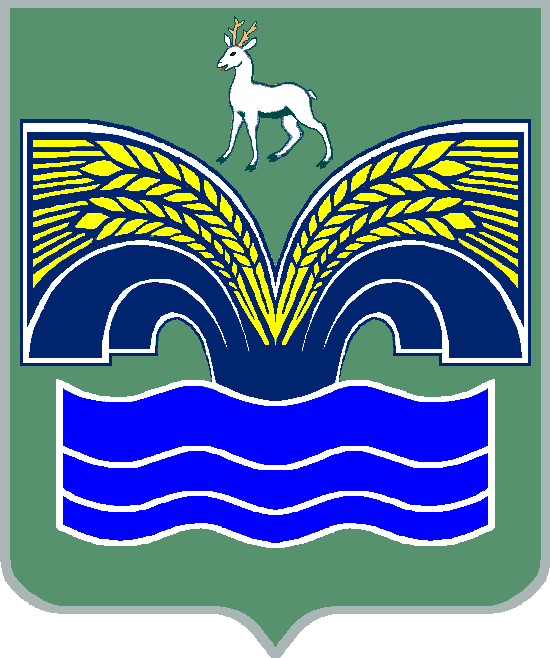 МУНИЦИПАЛЬНОГО РАЙОНА КРАСНОЯРСКИЙСАМАРСКОЙ ОБЛАСТИРАСПОРЯЖЕНИЕот 10.06.2022 № 71-рО защите информации в администрации муниципального района Красноярский Самарской областиВ соответствии с Федеральным  законом от 27.07.2006 № 149-ФЗ «Об информации, информационных технологиях и о защите информации», Федеральным законом от 27.07.2006 № 152-ФЗ «О персональных данных», пунктом 3 части 4 статьи 36 Федерального закона от 06.10.2003                               № 131 - ФЗ «Об общих принципах организации местного самоуправления в Российской Федерации», постановлением Правительства Российской Федерации от 01.11.2012 № 1119 «Об утверждении требований к защите персональных данных при их обработке в информационных системах персональных данных», пунктом 3 статьи 40 Устава муниципального  района  Красноярский Самарской области, принятого решением Собрания  представителей муниципального района Красноярский Самарской области  от 14.05.2015 № 20-СП, Возложить обязанности по защите информации в администрации муниципального района Красноярский Самарской области и назначить ответственным за организацию обработки персональных данных технического специалиста по защите информации мобилизационного отдела Захарова Максима Анатольевича.Назначить ответственным за обеспечение безопасности персональных данных в информационных системах персональных данных администрации муниципального района Красноярский Самарской области (далее – ИС) технического специалиста по защите информации мобилизационного отдела Захарова Максима Анатольевича.Назначить ответственным за эксплуатацию ИС технического специалиста по защите информации мобилизационного отдела Захарова Максима Анатольевича.Утвердить перечень должностей, доступ которых к персональным данным, в том числе обрабатываемым в ИС, необходим для выполнения ими служебных (трудовых) обязанностей, согласно приложению 1 к настоящему распоряжению.Утвердить перечень должностей, ведущих обработку персональных данных без использования средств автоматизации, согласно приложению 2 к настоящему распоряжению.Утвердить перечень лиц, ответственных за обезличивание персональных данных, согласно приложению 3 к настоящему распоряжению.Создать комиссию по защите информации в администрации муниципального района Красноярский Самарской области.Утвердить состав комиссии по защите информации в администрации муниципального района Красноярский Самарской области согласно приложению 4 к настоящему распоряжению.Утвердить положение о комиссии по защите информации в администрации муниципального района Красноярский Самарской области согласно приложению 5 к настоящему распоряжению.Утвердить типовые формы документов по защите информации:Согласие на обработку персональных данных для реализации служебных (трудовых) отношений согласно приложению 6 к настоящему распоряжению;Разъяснение субъекту персональных данных согласно приложению 7 к настоящему распоряжению;Обязательство о неразглашении информации, содержащей персональные данные, согласно приложению 8 к настоящему распоряжению;Журналы по защите информации согласно приложению 9 к настоящему распоряжению;Согласие на обработку персональных данных, разрешенных субъектом персональных данных для распространения, согласно приложению 10 к настоящему распоряжению.Утвердить перечень информационных систем персональных данных согласно приложению 11 к настоящему распоряжению.Утвердить перечень обрабатываемых персональных данных согласно приложению 12 к настоящему распоряжению.Утвердить положение об организации режима обеспечения безопасности помещений, в которых размещены информационные системы персональных данных, препятствующего возможности неконтролируемого проникновения или пребывания в этих помещениях лиц, не имеющих права доступа в эти помещения, согласно приложению 13 к настоящему распоряжению.Утвердить политику в отношении обработки персональных данных в администрации муниципального района Красноярский Самарской области согласно приложению 14 к настоящему распоряжению.Утвердить инструкции и правила по защите информации:Инструкцию ответственного за организацию обработки персональных данных согласно приложению 15 к настоящему распоряжению;Правила рассмотрения запросов субъектов персональных данных или их представителей согласно приложению 16 к настоящему распоряжению;Правила работы лиц, доступ которых к персональным данным, в том числе обрабатываемым в информационных системах персональных данных, необходим для выполнения ими служебных (трудовых) обязанностей, согласно приложению 17 к настоящему распоряжению;Инструкцию ответственного за обеспечение безопасности персональных данных в информационных системах персональных данных согласно приложению 18 к настоящему распоряжению;Инструкцию по организации резервного копирования согласно приложению 19 к настоящему распоряжению;Инструкцию по организации парольной защиты согласно 
приложению 20 к настоящему распоряжению;Инструкцию по организации антивирусной защиты согласно 
приложению 21 к настоящему распоряжению;Инструкцию по проверке электронного журнала обращений к информационной системе персональных данных согласно приложению 22 к настоящему распоряжению;Порядок уничтожения персональных данных при достижении целей обработки и (или) при наступлении законных оснований согласно приложению 23 к настоящему распоряжению;Правила осуществления внутреннего контроля соответствия обработки персональных данных требованиям к защите персональных данных согласно приложению 24 к настоящему распоряжению;Инструкцию по обращению с криптосредствами согласно приложению 25 к настоящему распоряжению;Инструкцию о пропускном и внутриобъектовом режимах согласно приложению 26 к настоящему распоряжению;Инструкцию по обработке персональных данных без использования средств автоматизации согласно приложению 27 к настоящему распоряжению; Правила работы с обезличенными персональными данными согласно приложению 28 к настоящему распоряжению;Инструкцию по работе с инцидентами информационной безопасности согласно приложению 29 к настоящему распоряжению;Инструкцию ответственного за эксплуатацию информационных систем персональных данных согласно приложению 30 к настоящему распоряжению.Утвердить порядок принятия плана мероприятий по защите информации согласно приложению 31 к настоящему распоряжению.Глава района                                                                               М.В.БелоусовЗахаров 2-34-15                                                                                                                                                                            ПРИЛОЖЕНИЕ 1                                                                                                                                                   к распоряжению администрации                                                                                                                                             муниципального районаКрасноярский Самарской области                                                                                                                                       от 10.06.2022 № 71-рПеречень должностей, доступ которых к персональным данным, в том числе обрабатываемым в информационных системах персональных данных, необходим для выполнения ими служебных (трудовых) обязанностей                                                                                                                                                               ПРИЛОЖЕНИЕ 2                                                                                                                             к распоряжению администрации                                                                                                                           муниципального района                                                                                                                              Красноярский Самарской области                                                                                                                             от 10.06.2022 № 71-рПеречень должностей, ведущих обработку персональных данных без использования средств автоматизации                                                                                                                                                   ПРИЛОЖЕНИЕ 3                                                                                                                             к распоряжению администрации                                                                                                                          муниципального района                                                                                                                               Красноярский Самарской области                                                                                                                      от 10.06.2022 № 71-рПеречень лиц, ответственных за обезличивание персональных данных                                                                          ПРИЛОЖЕНИЕ 4
                                                              к распоряжению администрации                                                                  муниципального района Красноярский                                                               Самарской области                                                                от 10.06.2022 № 71-рСОСТАВ комиссии по защите информации в администрации муниципального района Красноярский  Самарской области                                                                         ПРИЛОЖЕНИЕ 5
                                                               к распоряжению администрации                                                             муниципального района Красноярский                                                      Самарской области                                                           от 10.06.2022 № 71-рПОЛОЖЕНИЕ 
о комиссии по защите информации в администрации муниципального района Красноярский  Самарской областиОбщие положенияНастоящее Положение определяет основные задачи, порядок формирования, полномочия и ответственность комиссии по защите информации в администрации муниципального района Красноярский  Самарской области (далее – комиссия).Основные задачи комиссииОсновными задачами комиссии являются:Сбор и анализ исходных данных по информационным системам персональных данных администрации муниципального района Красноярский Самарской области.Определение значений параметров для проведения классификации информационных систем в соответствии с Приказом ФСТЭК России от 11.02.2013 № 17 «Об утверждении Требований о защите информации, не составляющей государственную тайну, содержащейся в государственных информационных системах».Определение значений параметров для установления уровня защищенности персональных данных в соответствии с постановлением Правительства Российской Федерации от 01.11.2012 № 1119 «Об утверждении требований к защите персональных данных при их обработке в информационных системах персональных данных».  Определение класса защищенности информационных систем персональных данных администрации муниципального района Красноярский Самарской области на основании собранных данных.Определение уровня защищенности персональных данных при их обработке в информационных системах персональных данных.Порядок формирования комиссииКомиссия формируется из числа штатных сотрудников администрации муниципального района Красноярский Самарской области, участвующих в процессе обработки персональных данных.В состав Комиссии входит не менее четырех человек – членов Комиссии, в их числе – председатель комиссии.Члены комиссии назначаются распоряжением администрации муниципального района Красноярский Самарской области.В случае изменения состава комиссии, в распоряжение вносятся соответствующие изменения.Полномочия комиссии Для осуществления задач, указанных в разделе 2 настоящего Положения, комиссия имеет право:Получать необходимые сведения у всех работников администрации муниципального района Красноярский Самарской области, участвующих в обработке персональных данных;Просматривать электронные базы данных и бумажные носители, содержащие персональные данные, с целью выявления состава обрабатываемых персональных данных;Отслеживать технологический процесс обработки персональных данных;Выявлять или получать готовые сведения о структуре локальной вычислительной сети администрации муниципального района Красноярский Самарской области;Определять или получать готовые сведения о наличии и способах доступа к сетям общего пользования;Определять или получать готовые сведения о технических и программных средствах обработки персональных данных;Определять или получать готовые сведения об условиях, местах и способах передачи персональных данных в сторонние организации.Отчетность комиссииКомиссия при выполнении своих задач должна составить протокол заседания комиссии.В результате своей деятельности Комиссия должна составить Акт(ы) определения уровня защищенности персональных данных и класса защищенности информационных систем персональных данных.                                                                        ПРИЛОЖЕНИЕ 6
                                                               к распоряжению администрации                                                           муниципального района Красноярский                                                       Самарской области                                                         от 10.06.2022 № 71-рТиповая формасогласия на обработку персональных данных для реализации служебных (трудовых) отношенийс.Красный Яр                                                             «___» ________ 20__ г.Я, 							(фамилия, имя, отчество)зарегистрированная по адресу:                                            ,                               паспорт _______ №  _____    выдан_______________________________, свободно, по своей  воле и  в своем  интересе даю согласие оператору - администрации муниципального района Красноярский Самарской области (местонахождение: Самарская область, Красноярский район, с. Красный Яр, пер. Коммунистический, 4), на обработку  (любое действие (операцию) или совокупность действий (операций), совершаемых  с  использованием  средств автоматизации или без использования таких    средств   с   персональными   данными,   включая   сбор,   запись, систематизацию,  накопление,  хранение,  уточнение (обновление, изменение), извлечение,   использование,   передачу  (распространение,  предоставление, доступ),  обезличивание,  блокирование,  удаление,  уничтожение), а также передачу муниципальному казенному учреждению «Хозяйственно - эксплуатационная служба» муниципального района Красноярский (местонахождение: Самарская область, Красноярский район, с.Красный Яр, пер. Коммунистический, 4, и иным лицам для реализации функций оператора в целях обеспечения функционирования и безопасности информационной системы следующих персональных данных:  фамилия, имя, отчество (в том числе предыдущие в случае их изменения), пол, дата и место рождения, гражданство, фотография, домашний адрес (адрес регистрации, фактического проживания), номер телефона (либо иной вид связи);данные паспорта или документа, его заменяющего (серия, номер, кем и когда выдан);сведения об образовании (наименование учебного заведения, дата окончания учебного заведения, номер диплома, направление подготовки или специальность по диплому, квалификация по диплому);послевузовское профессиональное образование: аспирантура, адъюнктура, докторантура (наименование образовательного или научного учреждения, год окончания, ученая степень, ученое звание (дата присвоения, номера дипломов, аттестатов);сведения о наличии (отсутствии) классного чина федеральной гражданской службы, дипломатического ранга, воинского или специального звания, классного чина правоохранительной службы, классного чина гражданской службы субъекта Российской Федерации, квалификационного разряда государственной службы, квалификационного разряда или классного чина муниципальной службы (кем и когда присвоены);сведения о владении иностранными языками;сведения о судимости, когда и за что;сведения о допуске к государственной тайне, оформленном за период работы, службы, учебы, его форма, номер и дата;сведения о выполняемой работе с начала трудовой деятельности (наименование организации, ее адреса, месяца и года поступления и ухода, должности, включая учебу в высших и средних специальных учебных заведениях, военную службу, работу по совместительству, предпринимательскую деятельность и т.п.);сведения о наличии государственных наград, иных наград и знаков отличия, почетных званиях и поощрениях;сведения о близких родственниках (отец, мать, братья, сестры и дети, а также муж (жена), в том числе бывшие) с указанием степени родства, фамилии, имени, отчества (в том числе предыдущие в случае их изменения), даты и места рождения, места работы (наименование и адрес организации), должности, домашнего адреса (адрес регистрации, фактического проживания);сведения о близких родственниках (отец, мать, братья, сестры и дети, а также муж (жена), в том числе бывшие), постоянно проживающих за границей и (или) оформляющих документы для выезда на постоянное место жительства в другое государство;сведения о пребывании за границей (когда, где, с какой целью);данные о наличии заграничного паспорта (серия, номер, кем и когда выдан);номер страхового свидетельства обязательного пенсионного страхования (далее - СНИЛС);реквизиты страхового медицинского полиса обязательного медицинского страхования;реквизиты свидетельства государственной регистрации актов гражданского состояния;сведения из реестра дисквалифицированных лиц;идентификационный номер налогоплательщика (далее - ИНН);сведения о реквизитах и (или) копии иных документов, выданных на имя муниципального служащего;материалы и результаты аттестации муниципального служащего;сведения о повышении квалификации, профессиональной переподготовке;сведения об отпусках;сведения о реквизитах банковских счетов для выплаты денежного содержания и о размере денежного содержания муниципального служащего;сведения о занимаемой должности;отношение к воинской обязанности;сведения о воинском учете: воинское звание, категория запаса, военно-учетная специальность, категория годности к воинской службе, наименование военного комиссариата по месту жительства, состояние на воинском учете;сведения о социальном положении (в том числе о социальных льготах);сведения о семейном положении;сведения о составе семьи, содержащиеся в выписке из домовой книги, копиях финансового лицевого счета, свидетельства о браке, свидетельства о рождении ребенка (детей), трудовой книжки;сведения из заключения медицинского учреждения о наличии (отсутствии) заболевания, препятствующего прохождению муниципальной службы;сведения о доходах, расходах,  об имуществе, о денежных средствах, находящихся на счетах в банках и иных кредитных организациях, о ценных бумагах, об обязательствах имущественного характера, прочих обязательствах муниципального служащего, его супруги (супруга), несовершеннолетних детей;сведения, содержащиеся в документах о наличии в собственности муниципального служащего и (или) членов его семьи жилых помещений;сведения о размерах начисленных, удержанных и оплаченных налогов, в т.ч. налога на доходы физических лиц;сведения о взносах во внебюджетные фонды Российской Федерации, в т.ч. в Пенсионный фонд Российской Федерации, Фонд обязательного медицинского страхования Российской Федерации, Фонд социального страхования Российской Федерации;сведения, указанные в оригиналах и копиях приказов по личному составу и материалах к ним;материалы по служебным проверкам в отношении муниципального служащего;сведения о временной нетрудоспособности;табельный номер.Вышеуказанные персональные данные предоставляются для обработки в целях обеспечения соблюдения в отношении меня законодательства Российской Федерации в сфере отношений, связанных с поступлением на муниципальную службу в муниципальном районе Красноярский (работу), ее прохождением и прекращением (трудовых и непосредственно связанных с ними отношений) для реализации функций, возложенных на Администрацию муниципального района Красноярский  Самарской области действующим законодательством.Я ознакомлен(а), что:1) согласие на обработку персональных данных действует с даты подписания настоящего согласия в течение всего срока прохождения муниципальной службы (работы) в администрации муниципального района Красноярский;2) согласие на обработку персональных данных может быть отозвано на основании письменного заявления в произвольной форме;3) в случае отзыва согласия на обработку персональных данных администрация муниципального района Красноярский Самарской области вправе продолжить обработку персональных данных при наличии оснований, указанных в пунктах 2 - 11 части 1 статьи 6, части 2 статьи 10 и части 2 статьи 11 Федерального закона от 27 июля 2006 г. № 152-ФЗ «О персональных данных»;4) после увольнения с муниципальной службы (прекращения трудовых отношений) персональные данные хранятся в администрации муниципального района Красноярский Самарской области в течение срока хранения документов, предусмотренного действующим законодательством Российской Федерации;5) персональные данные, предоставляемые в отношении третьих лиц, будут обрабатываться только в целях осуществления и выполнения функций, возложенных законодательством Российской Федерации на администрацию муниципального района Красноярский Самарской области.	Дата начала обработки персональных данных:             ____________________________                          (число, месяц, год)           ____________________________                               (подпись)Зарегистрировано в журнале учета документово согласии на обработку персональных данных «___» _______________ 20___ № _____                                                                ПРИЛОЖЕНИЕ 7
                                                               к распоряжению администрации                                                           муниципального района Красноярский                                                         Самарской области                                                      от 10.06.2022 № 71-рРАЗЪЯСНЕНИЕ
субъекту персональных данныхМне, _________________________________________________________
разъяснены юридические последствия отказа предоставить свои персональные данные в администрацию муниципального района Красноярский Самарской области.В соответствии с Трудовым кодексом Российской Федерации, Федеральным законом от 27.07.2006 № 152 ФЗ «О персональных данных» определен перечень персональных данных, которые субъект персональных данных обязан предоставить в администрацию муниципального района Красноярский Самарской области в связи с поступлением на работу.Без представления субъектом персональных данных обязательных для заключения трудового договора сведений, трудовой договор не может 
быть заключен.                                                                   ПРИЛОЖЕНИЕ 8
                                                               к распоряжению администрации                                                               муниципального района Красноярский                                                                 Самарской области                                                      от 10.06.2022 № 71-рОБЯЗАТЕЛЬСТВО
о неразглашении информации, содержащей персональные данныеЯ, ___________________________________________________________(фамилия, имя, отчество полностью)являясь работником администрации муниципального района Красноярский Самарской области, в должности ____________________________________________________________________________________________________________________________________,(указать должность и наименование структурного подразделения)обязуюсь прекратить обработку персональных данных, ставших известными мне в связи с исполнением должностных обязанностей, в случае расторжения со мной трудового договора.В соответствии со статьей 7 Федерального закона от 27.07.2006 № 152-ФЗ «О персональных данных» я уведомлен(а) о том, что персональные данные являются конфиденциальной информацией, и я обязан(а) не раскрывать третьим лицам и не распространять персональные данные без согласия субъекта персональных данных, ставшие известными мне в связи с исполнением должностных обязанностей.Я предупрежден(а) о том, что в случае нарушения данного обязательства буду привлечен(а) к ответственности в соответствии с законодательством Российской Федерации.                                                                                                                                                                    ПРИЛОЖЕНИЕ 9
                                                                                                                                  к распоряжению администрации                                                                                                                                          муниципального района Красноярский                                                                                                                                      Самарской области                                                                                                                                   от 10.06.2022 № 71-рЖУРНАЛ
учета машинных носителей персональных данных (стационарные носители)ЖУРНАЛ
учета машинных носителей персональных данных (съемные носители)ЖУРНАЛ
учета лиц, допущенных к работе с персональными данными в информационных системах персональных данныхЖУРНАЛ
учета средств защиты информацииЖУРНАЛ
учета средств криптографической защиты информацииЖУРНАЛ
учета согласий субъектов персональных данных ЖУРНАЛ
учета хранилищЖУРНАЛ учета электронный подписейЖУРНАЛ учета персональных идентификаторов и электронных ключей
(для администратора зала)ЖУРНАЛ учета выдачи персональных идентификаторов и электронных ключей 
(для администратора информационной безопасности)ЖУРНАЛ учета выдачи паролейЖУРНАЛ учета обращений субъектов персональных данных по вопросам обработки персональных данныхЖУРНАЛ антивирусных проверок информационных системЖУРНАЛ учета выявленных инцидентов информационной безопасностиЖУРНАЛ учета передачи персональных данныхЖУРНАЛ периодического тестирования средств защиты информацииЖУРНАЛ учета проверок электронных журналов обращений к информационным системам персональных данныхЖУРНАЛ уничтожения носителей персональных данных                                                                       ПРИЛОЖЕНИЕ 10
                                                               к распоряжению администрации                                                                 муниципального района Красноярский                                                      Самарской области                                                    от 10.06.2022 № 71-рСОГЛАСИЕна обработку персональных данных, разрешенных субъектом персональных данных для распространенияЯ, __________________________________________________________, (фамилия, имя, отчество (при наличии) субъекта персональных данных или его представителя)проживающий (ая) по адресу ___________________________________________________________________________________________________________,(адрес места жительства субъекта персональных данных или его представителя)основной документ, удостоверяющий личность _________________________ ____________________________________________________________________________________________________________________________________,(наименование и номер основного документа, удостоверяющего личность субъекта персональных данных или его представителя, сведения о дате выдачи указанного документа и выдавшем его органе)являющийся (нужное отметить):☐ субъектом персональных данных;☐ представителем следующего субъекта персональных данных:__________________________________________________________________,(фамилия, имя, отчество (при наличии) субъекта персональных данных)проживающего (ей) по адресу __________________________________________________________________________________________________________,(адрес места жительства субъекта персональных данных)основной документ, удостоверяющий личность _________________________ ____________________________________________________________________________________________________________________________________,(наименование и номер основного документа, удостоверяющего личность субъекта персональных данных, сведения о дате выдачи указанного документа и выдавшем его органе)действующий(ая) на основании _________________________________________________________________________________________________________,(наименование и реквизиты документа, подтверждающего полномочия представителя субъекта персональных данных)в соответствии со статьями 9, 101 Федерального закона от 27 июля 2006 года № 152-ФЗ «О персональных данных» настоящим подтверждаю, что даю свое согласие Администрации муниципального района Красноярский Самарской области находящейся по адресу: Самарская область, Красноярский район, село Красный Яр, переулок Коммунистический дом 4(далее – Оператор),на предоставление доступа неограниченному кругу лиц и иные действия со следующими персональными данными: (указываются категории и перечень персональных данных, в отношении которых дается согласие, из числа следующего: 1) персональные данные (фамилия, имя, отчество (при наличии), год, месяц, дата рождения, место рождения, адрес, семейное положение, образование, профессия, социальное положение, доходы, другая информация, относящаяся к субъекту персональных данных); 2) специальные категории персональных данных (расовая, национальная принадлежности, политические взгляды, религиозные или философские убеждения, состояние здоровья, интимной жизни, сведения о судимости); 3) биометрические персональные данные)путем размещения указанных персональных данных на следующих принадлежащих Оператору информационных ресурсах:1)___________________________________________________________;2)___________________________________________________________;3)___________________________________________________________;4)___________________________________________________________;5)___________________________________________________________.(указывается адрес, состоящий из наименования протокола (http или https), сервера (www),
домена, имени каталога на сервере и имя файла веб-страницы)в следующих целях:1)___________________________________________________________;2)___________________________________________________________.(указываются цели обработки персональных данных)При этом устанавливаю следующие условия и запреты (заполняется по желанию субъекта персональных данных или его представителя):1)___________________________________________________________;2)___________________________________________________________;3)___________________________________________________________;4)___________________________________________________________;5)___________________________________________________________(указываются категории и перечень персональных данных, для обработки которых субъект персональных данных устанавливает условия и запреты, а также перечень устанавливаемых условий и запретов)При этом устанавливаю следующие условия, при которых полученные персональные данные могут передаваться Оператором, осуществляющим обработку персональных данных, только по его внутренней сети, обеспечивающей доступ к информации лишь для строго определенных сотрудников, либо с использованием информационно-телекоммуникационных сетей, либо без передачи полученных персональных данных (заполняется по желанию субъекта персональных данных или его представителя):1)___________________________________________________________;2)___________________________________________________________;3)___________________________________________________________;4)___________________________________________________________;5)___________________________________________________________Настоящее согласие действует с «__» ___________ 20 __ года. Настоящее согласие дано мной на срок ______________________. Контактная информация  ___________________________________________________________________________________________________________,(номер телефона, адрес электронной почты или почтовый адрес субъекта персональных данных или его представителя)Я оставляю за собой право в любое время требовать исключения всех или отдельных персональных данных, указанных в настоящем согласии, из числа тех, к которым предоставлен доступ неограниченному кругу лиц, и (или) отозвать свое согласие на основании письменного заявления. Подтверждаю, что мои права и обязанности в области защиты персональных данных мне разъяснены.                                                                         ПРИЛОЖЕНИЕ 11
                                                          к распоряжению администрации                                                       муниципального района Красноярский                                                     Самарской области                                                          от 10.06.2022 № 71-рПеречень информационных систем персональных данных                                                                                                                                                      ПРИЛОЖЕНИЕ 12
                                                                                                                     к распоряжению администрации                                                                                                                   муниципального района Красноярский                                                                                                                   Самарской области                                                                                                                   от 10.06.2022 № 71-рПЕРЕЧЕНЬ
обрабатываемых персональных данныхТаблица 1. Перечень обрабатываемых персональных данныхТаблица 2. Правовое основание обработки персональных данных и сроки их хранения                                                                      ПРИЛОЖЕНИЕ 13
                                                               к распоряжению администрации                                                                муниципального района Красноярский                                                            Самарской области                                                             от 10.06.2022 № 71-рПОЛОЖЕНИЕ об организации режима обеспечения безопасности помещений, в которых размещены информационные системы персональных данных, препятствующего возможности неконтролируемого проникновения или пребывания в этих помещениях лиц, не имеющих права доступав эти помещенияОбщие положенияПоложение об организации режима обеспечения безопасности помещений администрации муниципального района Красноярский Самарской области (далее – Оператор), в которых размещены информационные системы персональных данных, препятствующего возможности неконтролируемого проникновения или пребывания в этих помещениях лиц, не имеющих права доступа в эти помещения (далее – Положение) разработано в соответствии с распоряжением Правительства Российской Федерации от 01.11.2012 № 1119 «Об утверждении требований к защите персональных данных при их обработке в информационных системах персональных данных», Приказом ФСБ России от 10.07.2014 № 378 «Об утверждении Состава и содержания организационных и технических мер по обеспечению безопасности персональных данных при их обработке в информационных системах персональных данных с использованием средств криптографической защиты информации, необходимых для выполнения установленных Правительством Российской Федерации требований к защите персональных данных для каждого из уровней защищенности».Защита от проникновения посторонних лиц в помещения Оператора обеспечивается организацией порядка доступа, а также соответствующей инженерно-технической защитой помещений, а именно охранной сигнализацией и системой контроля и управления доступом.Границы контролируемой зоныКонтролируемая зона – границы пространства (территория, здание, часть здания), в котором исключено неконтролируемое пребывание лиц, не имеющих постоянного или разового допуска.План-схема контролируемой зоны помещений по адресу: Самарская область, Красноярский район, село Красный Яр, улица Комсомольская 92А, кабинет 417, приведена в приложении 1 к настоящему Положению.Порядок доступа в помещенияПеречень лиц, доступ которых в помещения, находящиеся в пределах границы контролируемой зоны, необходим для выполнения ими служебных (трудовых обязанностей) приведен в приложении 1 к настоящему распоряжению.Неконтролируемое пребывание лиц в помещениях, находящихся в пределах границы контролируемой зоны, указанных в п. 3.1 настоящего Положения, разрешено в период рабочего времени в соответствии с утвержденным графиком работы Оператора, либо вне периода рабочего времени с письменного разрешения ответственного за организацию обработки персональных данных или ответственного за обеспечение безопасности персональных данных в информационных системах персональных данных.Лица, не указанные в п. 3.1 настоящего Положения, допускаются в помещения в присутствии лиц, имеющих право пребывания в данных помещениях.ПЛАН-СХЕМА контролируемой зоны помещений по адресу: Самарская область, Красноярский район, село Красный Яр, улица Комсомольская, дом 92А кабинет 417Граница контролируемой зоны                                                                 ПРИЛОЖЕНИЕ 14
                                                               к распоряжению администрации                                                   муниципального района Красноярский                                                    Самарской области                                                      от 10.06.2022 № 71-рПОЛИТИКАв отношении обработки персональных данных в администрации муниципального района Красноярский Самарской областиОбщие положенияПолитика в отношении обработки персональных данных в администрации муниципального района Красноярский Самарской области (далее – Политика) разработана в соответствии с Федеральным законом от 27.07.2006 № 152-ФЗ «О персональных данных» (далее – Федеральный закон «О персональных данных»), Конституцией Российской Федерации, Трудовым кодексом Российской Федерации.Политика определяет порядок и условия обработки персональных данных в администрации муниципального района Красноярский Самарской области (далее – Оператор) с использованием средств автоматизации и без использования таких средств.Обработка персональных данных осуществляется в целях приема и регистрации обращений (или запросов) граждан, организаций и общественных объединений, поступивших в администрацию муниципального района Красноярский Самарской области, обеспечения соблюдения законов и иных нормативных правовых актов, содействия работникам в трудоустройстве, получении образования и продвижении по службе, обеспечения личной безопасности работников, контроля количества и качества выполняемой работы и обеспечения сохранности имущества.Основные понятия, используемые в настоящей ПолитикеПерсональные данные – любая информация, относящаяся к прямо или косвенно определенному, или определяемому физическому лицу (субъекту персональных данных).Обработка персональных данных – любое действие (операция) или совокупность действий (операций), совершаемых с использованием средств автоматизации или без использования таких средств с персональными данными, включая сбор, запись, систематизацию, накопление, хранение, уточнение (обновление, изменение), извлечение, использование, передачу (распространение, предоставление, доступ), обезличивание, блокирование, удаление, уничтожение персональных данных.Автоматизированная обработка персональных данных – обработка персональных данных с помощью средств вычислительной техники.Распространение персональных данных – действия, направленные на раскрытие персональных данных неопределенному кругу лиц.Предоставление персональных данных – действия, направленные на раскрытие персональных данных определенному лицу или определенному кругу лиц.Блокирование персональных данных – временное прекращение обработки персональных данных (за исключением случаев, если обработка необходима для уточнения персональных данных).Уничтожение персональных данных – действия, в результате которых становится невозможным восстановить содержание персональных данных в информационной системе персональных данных и (или) в результате которых уничтожаются материальные носители персональных данных.Обезличивание персональных данных – действия, в результате которых становится невозможным без использования дополнительной информации определить принадлежность персональных данных конкретному субъекту персональных данных.Информационная система персональных данных – совокупность содержащихся в базах данных персональных данных и обеспечивающих их обработку информационных технологий и технических средств.Трансграничная передача персональных данных – передача персональных данных на территорию иностранного государства органу власти иностранного государства, иностранному физическому лицу или иностранному юридическому лицу.Принципы обработки персональных данныхОбработка персональных данных осуществляется на законной основе.Обработка персональных данных ограничивается достижением конкретных, заранее определенных и законных целей. Не допускается обработка персональных данных, несовместимая с целями сбора персональных данных.Не допускается объединение баз данных, содержащих персональные данные, обработка которых осуществляется в целях, несовместимых между собой.Обработке подлежат только те персональные данные, которые отвечают целям их обработки.Содержание и объем персональных данных соответствуют заявленным целям обработки. Обрабатываемые персональные данные не являются избыточным по отношению к заявленным целям обработки.При обработке персональных данных обеспечены точность персональных данных, их достаточность, а в необходимых случаях и актуальность по отношению к целям обработки персональных данных. Оператором обеспечивается принятие необходимых мер по удалению или уточнению неполных или неточных данных.Хранение персональных данных осуществляется в форме, позволяющей определить субъекта персональных данных, не дольше, чем этого требуют цели обработки персональных данных, если срок хранения персональных данных не установлен федеральным законом, договором, стороной которого, выгодоприобретателем или поручителем по которому является субъект персональных данных. Обрабатываемые персональные данные подлежат уничтожению либо обезличиванию по достижению целей обработки или в случае утраты необходимости в достижении этих целей, если иное не предусмотрено федеральным законом.Условия обработки персональных данныхОбработка персональных данных осуществляется с соблюдением принципов и правил, предусмотренных Федеральным законом «О персональных данных». Обработка персональных данных допускается в следующих случаях:Обработка персональных данных осуществляется с согласия субъекта персональных данных на обработку его персональных данных;Обработка персональных данных необходима для достижения целей, предусмотренных международным договором Российской Федерации или законом, для осуществления и выполнения возложенных законодательством Российской Федерации на Оператора функций, полномочий и обязанностей;Обработка персональных данных необходима для исполнения полномочий федеральных органов исполнительной власти, органов государственных внебюджетных фондов, исполнительных органов государственной власти субъектов Российской Федерации, органов местного самоуправления и функций организаций, участвующих в предоставлении соответственно государственных и муниципальных услуг, предусмотренных Федеральным законом от 27.07.2010 № 210-ФЗ «Об организации предоставления государственных и муниципальных услуг», включая регистрацию субъекта персональных данных на едином портале государственных и муниципальных услуг и (или) региональных порталах государственных и муниципальных услуг;Обработка персональных данных необходима для исполнения договора, стороной которого либо выгодоприобретателем или поручителем по которому является субъект персональных данных, а также для заключения договора по инициативе субъекта персональных данных или договора, по которому субъект персональных данных будет являться выгодоприобретателем или поручителем;Обработка персональных данных необходима для защиты жизни, здоровья или иных жизненно важных интересов субъекта персональных данных, если получение согласия субъекта персональных данных невозможно;Обработка персональных данных необходима для осуществления прав и законных интересов Оператора или третьих лиц либо для достижения общественно значимых целей при условии, что при этом не нарушаются права и свободы субъекта персональных данных;Осуществляется обработка персональных данных, доступ неограниченного круга лиц к которым предоставлен субъектом персональных данных либо по его просьбе;Осуществляется обработка персональных данных, подлежащих опубликованию или обязательному раскрытию в соответствии с федеральным законом.В случае  если Оператор поручает обработку персональных данных другому лицу, ответственность перед субъектом персональных данных за действия указанного лица несет Оператор. Лицо, осуществляющее обработку персональных данных по поручению оператора, несет ответственность перед оператором.Конфиденциальность персональных данныхОператор и иные лица, получившие доступ к персональным данным, обязаны не раскрывать третьим лицам и не распространять персональные данные без согласия субъекта персональных данных, если иное не предусмотрено федеральным законом.Право субъекта персональных данных на доступ 
к его персональным даннымСубъект персональных данных имеет право на получение сведений, указанных в п. 6.7 настоящей Политики, за исключением случаев, при которых доступ субъекта персональных данных к его персональным данным нарушает права и законные интересы третьих лиц. Субъект персональных данных вправе требовать от Оператора уточнения его персональных данных, их блокирования или уничтожения в случае, если персональные данные являются неполными, устаревшими, неточными, незаконно полученными или не являются необходимыми для заявленной цели обработки, а также принимать предусмотренные законом меры по защите своих прав.Сведения, указанные в п. 6.7 настоящей Политики, должны быть предоставлены субъекту персональных данных Оператором в доступной форме, и в них не должны содержаться персональные данные, относящиеся к другим субъектам персональных данных, за исключением случаев, если имеются законные основания для раскрытия таких персональных данных Сведения, указанные в п. 6.7 настоящей политики, предоставляются субъекту персональных данных или его представителю Оператором при обращении либо при получении запроса субъекта персональных данных или его представителя. Запрос должен содержать номер основного документа и выдавшем его органе, сведения, подтверждающие участие субъекта персональных данных в отношениях с оператором (номер договора, дата заключения договора, условное словесное обозначение и (или) иные сведения), либо сведения, иным образом подтверждающие факт обработки персональных данных Оператором, подпись субъекта персональных данных или его представителя Запрос может быть направлен в форме электронного документа и подписан электронной подписью в соответствии с законодательством Российской Федерации.В случае, если сведения, указанные в п. 6.7 настоящей Политики, а также обрабатываемы персональные данные были предоставлены для ознакомления субъекту персональных данных по его запросу, субъект персональных данных вправе обратиться повторно к Оператору или направить ему повторный запрос в целях получения сведений, указанных в п. 6.7 настоящего положения, и ознакомления с такими персональными данными не ранее чем через тридцать дней после первоначального обращения или направления первоначального запроса, если более короткий срок не установлен федеральным законом, принятым в соответствии с ним нормативным правовым актом или договором, стороной которого либо выгодоприобретателем или поручителем по которому является субъект персональных данных.Субъект персональных данных вправе обратиться повторно к Оператору или направить ему запрос в целях получения сведений, указанных в п. 6.7 настоящей Политики, а также в целях ознакомления с обрабатываемыми персональными данными до истечения срока, указанного в п. 6.4 настоящей Политики, в случае, если такие сведения и (или) обрабатываемы персональные данные не были предоставлены ему для ознакомления в полном объеме по результатам рассмотрения первоначального обращения. Повторный запрос наряду со сведениями, указанными в п. 6.3 настоящей Политики, должен содержать основание направления повторного запроса.Оператор в праве отказать субъекту персональных данных в выполнении повторного запроса, несоответствующего условиям, предусмотренным п. 6.3 и п. 6.4. настоящей Политики. Такой отказ должен быть мотивированным. Обязанность предоставления доказательств обоснованности отказа в выполнении повторного запроса лежит на Операторе.Субъект персональных данных имеет право на получение информации, касающейся обработки его персональных данных, в том числе содержащей:Подтверждение факта обработки персональных данных Оператором;Правовые основания и цели обработки персональных данных;Цели и применяемые Оператором способы обработки персональных данных;Наименование и место нахождения Оператора, сведения о лицах (за исключением работников Оператора), которые имеют доступ к персональным данным или которые могут быть раскрыты персональные данные на основании договора с Оператором или на основании федерального закона;Обрабатываемые персональные данные, относящиеся к соответствующему субъекту персональных данных, источник их получения, если иной порядок предоставления таких данных не предусмотрен федеральным законом;Сроки обработки персональных данных, в том числе сроки их хранения;Порядок осуществления субъектом персональных данных прав, предусмотренных Федеральным законом «О персональных данных»;Информацию об осуществленной или о предполагаемой трансграничной передаче данных;Наименование или имя, фамилию, отчество и адрес лица, осуществляющего обработку персональных данных по поручению Оператора, если обработка поручена или будет поручена такому лицу.Иные сведения, предусмотренные Федеральным законом «О персональных данных» или другими федеральными законами.Право на обжалование действий или бездействий ОператораЕсли субъект персональных данных считает, что Оператор осуществляет обработку его персональных данных с нарушением требований Федерального закона «О персональных данных» или иным образом нарушает его права и свободы, субъект персональных данных вправе обжаловать действия или бездействия Оператора в уполномоченный орган по защите прав субъектов персональных данных или в судебном порядке.Субъект персональных данных имеет право на защиту своих прав и законных интересов, в том числе на возмещение убытков и (или) компенсацию морального вреда в судебном порядке.Обязанности Оператора при сборе персональных данныхПри сборе персональных данных Оператор обязан предоставить субъекту персональных данных по его просьбе информацию, предусмотренную  п. 6.7 настоящей Политики.Если предоставление персональных данных является обязательным в соответствии с федеральным законом, Оператор обязан разъяснить субъекту персональных данных юридические последствия отказа предоставить его персональные данные.Если персональные данные получены не от субъекта персональных данных, Оператор, за исключением случаев, предусмотренных п. 8.4 настоящей Политики, до начала обработки таких персональных данных обязан предоставить субъекту персональных данных следующую информацию:Наименование либо фамилия, имя, отчество и адрес Оператора или его представителя;Цель обработки персональных данных и ее правовое основание;Предполагаемые пользователи персональных данных;Установленные настоящим Федеральным законом права субъекта персональных данных;Источник получения персональных данных.Оператор освобождается от обязанности предоставить субъекту персональных данных сведения, предусмотренные п. 8.3 настоящего Положения, в случаях, если:Субъект персональных данных уведомлен об осуществлении обработки его персональных данных Оператором;Персональные данные получены Оператором на основании федерального закона или в связи с исполнением договора, стороной которого либо выгодоприобретателем или поручителем, по которому является субъект персональных данных;Персональные данные сделаны общедоступными субъектом персональных данных или получены из общедоступного источника;Предоставление субъекту персональных данных сведений, предусмотренных п. 8.3 настоящей Политики, нарушает права и законные интересы третьих лиц.Меры, направленные на обеспечение выполнения Оператором обязанностей, предусмотренных Федеральным законом 
«О персональных данных»Назначен ответственный за организацию обработки персональных данных.Изданы документы, определяющие политику Оператора в отношении обработки персональных данных, локальные акты по вопросам обработки персональных данных, локальные акты, устанавливающие процедуры, направленные на предотвращение и выявление нарушений законодательства Российской Федерации, устранение последствий таких нарушений.Утверждены правила проведения внутреннего контроля соответствия обработки персональных данных требованиям Федерального закона «О персональных данных» и принятых в соответствии с ним нормативных правовых актов, настоящей Политике, локальным актам.Проведена оценка вреда, который может быть причинен субъектам персональных данных, соотношение указанного вреда и применяемых оператором мер. Проведено ознакомление работников, непосредственно осуществляющих обработку персональных данных, с положениями законодательства Российской Федерации о персональных данных, в том числе, документами, определяющими политику Оператора в отношении обработки персональных данных, локальными актами по вопросам обработки персональных данных. Меры по обеспечению безопасности персональных данных 
при их обработкеОпределены угрозы безопасности персональных данных при их обработке в информационных системах персональных данных.Применяются организационные и технические меры по обеспечению безопасности персональных данных при их обработке в информационных системах персональных данных, необходимые для выполнения требований к защите персональных данных.Применяются прошедшие в установленном порядке процедуру оценки соответствия средства защиты информации.Проведена оценка соответствия принимаемых мер по обеспечению безопасности персональных данных, получен аттестат соответствия требованиям по безопасности информации.Ведется учет машинных носителей персональных данных.Выполняются меры по обнаружению фактов несанкционированного доступа к персональным данным и принятию соответствующих мер.Определен комплекс мер по восстановлению персональных данных, модифицированных или уничтоженных вследствие несанкционированного доступа к ним.Установлены правила доступа к персональным данным, обрабатываемым в информационных системах персональных данных, обеспечена регистрация и учет всех действий, совершаемых с персональными данными в информационных системах персональных данных.Осуществляется контроль за принимаемыми мерами по обеспечению безопасности персональных данных и уровнем защищенности информационных систем персональных данных.                                                                                    ПРИЛОЖЕНИЕ 15
                                                       к распоряжению администрации                                                  муниципального района Красноярский                                                                  Самарской области                                                        от 10.06.2022 № 71-рИНСТРУКЦИЯ
ответственного за организацию обработки персональных данных
Общие положенияНастоящая инструкция определяет права, обязанности и ответственность лица, ответственного за организацию обработки персональных данных.Ответственный за организацию обработки персональных данных в своей деятельности руководствуется:Федеральным законом от 27.07.2006 № 152-ФЗ «О персональных данных»;Требованиями к защите персональных данных при их обработке в информационных системах персональных данных, утвержденными постановлением Правительства Российской Федерации от 01.11.2012 № 1119;Положением об особенностях обработки персональных данных, осуществляемой без использования средств автоматизации, утвержденным   постановлением Правительства Российской Федерации от 15.09.2008 № 687;приказом Федеральной службы по техническому и экспортному контролю от 18.02.2013 № 21 «Об утверждении Состава и содержания организационных и технических мер по обеспечению безопасности персональных данных при их обработке в информационных системах персональных данных»;приказом Федеральной службы по техническому и экспортному контролю от 11.02.2013 № 17 «Об утверждении требований о защите информации, не составляющей государственную тайну, содержащейся в государственных информационных системах».ОбязанностиОтветственный за организацию обработки персональных данных обязан:доводить до сведения работников положения законодательства Российской Федерации о персональных данных, локальных актов по вопросам обработки персональных данных, требований к обеспечению безопасности персональных данных;осуществлять внутренний контроль за соблюдением оператором и его работниками законодательства Российской Федерации о персональных данных, а именно организовывать проведение периодических (не менее одного раза в год) проверок соответствия обработки персональных данных. О результатах проведенной проверки и мерах, необходимых для устранения выявленных нарушений, докладывать непосредственному руководителю в письменном виде;организовывать прием и обработку обращений и запросов субъектов персональных данных или их представителей и/или осуществлять контроль за приемом и обработкой таких обращений и запросов.ОтветственностьЗа неисполнение (ненадлежащее исполнение) своих должностных обязанностей, предусмотренных настоящей инструкцией, ответственный за организацию обработки персональных данных несет персональную ответственность в соответствии с законодательством Российской Федерации.ПраваОтветственный за организацию обработки персональных данных имеет право:требовать от работников письменных объяснений по фактам нарушения ими требований законодательства Российской Федерации, локальных актов о персональных данных и защите персональных данных;вносить предложения непосредственному руководителю об отстранении работников от обработки персональных данных, применению к ним дисциплинарных взысканий, при обнаружении нарушения ими требований законодательства Российской Федерации, локальных актов по вопросам обработки персональных данных или требований к защите персональных данных.                                                                       ПРИЛОЖЕНИЕ 16
                                                               к распоряжению администрации                                                   муниципального района Красноярский                                                    Самарской области                                                                                                               от 10.06.2022 № 71-рПРАВИЛА 
рассмотрения запросов субъектов персональных данных или их представителейСубъект персональных данных имеет право на получение информации, касающейся обработки его персональных данных, в том числе содержащей:подтверждение факта обработки персональных данных;правовые основания и цели обработки персональных данных;цели и применяемые оператором способы обработки персональных данных;наименование и место нахождения оператора, сведения о лицах (за исключением работников оператора), которые имеют доступ к персональным данным или которым могут быть раскрыты персональные данные на основании договора с оператором или на основании Федерального закона                  от 27.07.2006 №152-ФЗ «О персональных данных» (далее – Федеральный закон);обрабатываемые персональные данные, относящиеся к соответствующему субъекту персональных данных, источник их получения, если иной порядок представления таких данных не предусмотрен Федеральным законом;сроки обработки персональных данных, в том числе сроки их хранения;наименование или фамилию, имя, отчество и адрес лица, осуществляющего обработку персональных данных по поручению оператора, если обработка поручена или будет поручена такому лицу.Субъект персональных данных вправе требовать от Оператора уточнения его персональных данных, их блокирования или уничтожения в случае, если персональные данные являются неполными, устаревшими, неточными, незаконно полученными или не являются необходимыми для заявленной цели обработки, а также принимать предусмотренные законом меры по защите своих прав.Сведения должны быть предоставлены субъекту персональных данных Оператором в доступной форме, и в них не должны содержаться персональные данные, относящиеся к другим субъектам персональных данных, за исключением случаев, если имеются законные основания для раскрытия таких персональных данных.Сведения предоставляются субъекту персональных данных или его представителю оператором при обращении либо при получении запроса субъекта персональных данных или его представителя. Запрос должен содержать номер основного документа, удостоверяющего личность субъекта персональных данных или его представителя, сведения о дате выдачи указанного документа и выдавшем его органе, сведения, подтверждающие участие субъекта персональных данных в отношениях с Оператором (номер договора, дата заключения договора, условное словесное обозначение и (или) иные сведения), либо сведения, иным образом подтверждающие факт обработки персональных данных Оператором, подпись субъекта персональных данных или его представителя. Запрос может быть направлен в форме электронного документа и подписан электронной подписью в соответствии с законодательством Российской Федерации.В случае если обрабатываемые персональные данные были предоставлены для ознакомления субъекту персональных данных по его запросу, субъект персональных данных вправе обратиться повторно к Оператору или направить ему повторный запрос в целях ознакомления с такими персональными данными не ранее чем через тридцать дней после первоначального обращения или направления первоначального запроса, если более короткий срок не установлен федеральным законом, принятым в соответствии с ним нормативным правовым актом или договором, стороной по которому является субъект персональных данных.Субъект персональных данных вправе обратиться повторно к Оператору или направить ему повторный запрос в целях ознакомления с обрабатываемыми персональными данными до истечения срока, указанного в пункте 5 настоящих правил, в случае, если такие сведения и (или) обрабатываемые персональные данные не были предоставлены ему для ознакомления в полном объеме по результатам рассмотрения первоначального обращения. Повторный запрос наряду со сведениями, указанными в пункте 4 настоящих правил, должен содержать обоснование направления повторного запроса.Оператор вправе отказать субъекту персональных данных в выполнении повторного запроса, не соответствующего условиям, предусмотренным пунктами 5 и 6 настоящих правил. Такой отказ должен быть мотивированным. Обязанность представления доказательств обоснованности отказа в выполнении повторного запроса лежит на операторе.Обязанности оператора при обращении к нему субъекта персональных данных либо при получении запроса субъекта персональных данных или его представителя, а также уполномоченного органа по защите прав субъектов персональных данных:Оператор обязан сообщить в порядке, предусмотренном статьей 14 Федерального закона, субъекту персональных данных или его представителю информацию о наличии персональных данных, относящихся к соответствующему субъекту персональных данных, а также предоставить возможность ознакомления с этими персональными данными при обращении субъекта персональных данных или его представителя либо в течение 30 (тридцати) дней с даты получения запроса субъекта персональных данных или его представителя.в случае отказа в предоставлении информации о наличии персональных данных о соответствующем субъекте персональных данных или персональных данных субъекту персональных данных или его представителю при их обращении либо при получении запроса субъекта персональных данных или его представителя оператор обязан дать в письменной форме мотивированный ответ, содержащий ссылку на положение части 8 статьи 14 Федерального закона или иного федерального закона, являющееся основанием для такого отказа, в срок, не превышающий 30 (тридцати) дней со дня обращения субъекта персональных данных или его представителя либо с даты получения запроса субъекта персональных данных или его представителя.Оператор обязан предоставить безвозмездно субъекту персональных данных или его представителю возможность ознакомления с персональными данными, относящимися к этому субъекту персональных данных. В срок, не превышающий 7 (семи) рабочих дней со дня предоставления субъектом персональных данных или его представителем сведений, подтверждающих, что персональные данные являются неполными, неточными или неактуальными, оператор обязан внести в них необходимые изменения. В срок, не превышающий 7 (семи) рабочих дней со дня представления субъектом персональных данных или его представителем сведений, подтверждающих, что такие персональные данные являются незаконно полученными или не являются необходимыми для заявленной цели обработки, оператор обязан уничтожить такие персональные данные. Оператор обязан уведомить субъекта персональных данных или его представителя о внесенных изменениях, предпринятых мерах и принять разумные меры для уведомления третьих лиц, которым персональные данные этого субъекта были переданы.- Оператор обязан сообщить в уполномоченный орган по защите прав субъектов персональных данных по запросу этого органа необходимую информацию в течение 30 (тридцати) дней с даты получения такого запроса.Нарушение установленного порядка рассмотрения запросов влечет в отношении виновных должностных лиц ответственность в соответствии с законодательством Российской Федерации.                                                                    ПРИЛОЖЕНИЕ 17
                                                               к распоряжению администрации                                                   муниципального района Красноярский                                                    Самарской области                                                        от 10.06.2022 № 71-рПравила работы лиц, доступ которых к персональным данным, 
в том числе обрабатываемым в информационных системах персональных данных, необходим для выполнения ими служебных (трудовых) обязанностейДопуск для работы на автоматизированных рабочих местах
(далее – АРМ) состоящих в составе информационной системы персональных данных (далее – ИСПДн) осуществляется на основании утвержденного перечня лиц, доступ которых к персональным данным, в том числе обрабатываемым в ИСПДн, необходим для выполнения ими служебных (трудовых) обязанностей (далее – Пользователи ИСПДн).Пользователь ИСПДн имеет право в отведенное ему время решать поставленные задачи в соответствии с полномочиями доступа к ресурсам ИСПДн. При этом для хранения и записи информации, содержащей персональные данные (далее – ПДн), разрешается использовать только машинные носители информации, учтенные в журнале учета машинных носителей информации, использующихся в ИСПДн для обработки, хранения и транспортировки информации.Пользователь несет ответственность за правильность включения и выключения АРМ, входа и выхода в систему и за все свои действия при работе в ИСПДн.Вход пользователя в систему осуществляется по выдаваемому ему электронному идентификатору и по персональному паролю.При работе со съемными машинными носителями информации пользователь каждый раз перед началом работы обязан проверить их на отсутствие вирусов и иных вредоносных программ с использованием штатных антивирусных средств, установленных на АРМ. В случае обнаружения вирусов либо вредоносных программ пользователь ИСПДн обязан немедленно прекратить их использование и действовать в соответствии с требованиями инструкции по организации антивирусной защиты.Каждый работник, участвующий в рамках своих служебных обязанностей в процессах обработки персональных данных в ИСПДн и имеющий доступ к АРМ, программному обеспечению и данным ИСПДн, несет персональную ответственность за свои действия и обязан:строго соблюдать установленные соответствующими инструкциями правила обеспечения безопасности информации в ИСПДн;знать и строго выполнять правила работы со средствами защиты информации, установленными на АРМ;хранить в тайне свой пароль (пароли). Выполнять требования инструкции по организации парольной защиты в полном объеме;хранить индивидуальное устройство идентификации (ключ) и другие реквизиты в сейфе (металлическом шкафу);выполнять требования инструкции по организации антивирусной защиты в полном объеме;немедленно известить ответственного за обеспечение безопасности персональных данных в случае утери электронного идентификатора или при подозрении компрометации личных ключей и паролей, а также при обнаружении:несанкционированных (произведенных с нарушением установленного порядка) изменений в конфигурации АРМ;отклонений в нормальной работе системных и прикладных программных средств, затрудняющих эксплуатацию АРМ, выхода из строя или неустойчивого функционирования компонентов АРМ, а также перебоев в системе электроснабжения;некорректного функционирования установленных на АРМ технических средств защиты;непредусмотренных отводов кабелей и подключенных устройств.Пользователю АРМ категорически запрещается:использовать компоненты программного и аппаратного обеспечения АРМ в личных целях;самовольно вносить какие-либо изменения в конфигурацию 
аппаратно-программных средств ИСПДн или устанавливать дополнительно любые программные и аппаратные средства, не предусмотренные архивом дистрибутивов установленного программного обеспечения АРМ;записывать и хранить конфиденциальную информацию (содержащую персональные данные) на неучтенных машинных носителях информации (гибких магнитных дисках, флэш-накопителях и т.п.);оставлять включенным без присмотра АРМ, не активизировав средства защиты от НСД (временную блокировку экрана и клавиатуры);оставлять без личного присмотра на рабочем месте или в ином месте свойэлектронный идентификатор, машинные носители и распечатки, содержащие персональные данные;умышленно использовать недокументированные свойства и ошибки в программном обеспечении или в настройках средств защиты;размещать средства ИСПДн так, чтобы с них существовала возможность визуального считывания информации, содержащей персональные данные.   ПРИЛОЖЕНИЕ 18
     к распоряжению администрации муниципального района Красноярский                 Самарской области                                                       от 10.06.2022 № 71-рИНСТРУКЦИЯ 
ответственного за обеспечение безопасности персональных данных в информационных системах персональных данныхОбщие положенияНастоящая инструкция определяет права и обязанности лица, ответственного за обеспечение безопасности персональных данных в информационных системах персональных данных (далее – ИСПДн).Лицо, ответственное за обеспечение безопасности персональных данных в ИСПДн (далее – администратор информационной безопасности) - это лицо, отвечающее за обеспечение заданных характеристик информации, содержащей персональные данные (конфиденциальности, целостности и доступности) в процессе их обработки в ИСПДн.Администратор информационной безопасности в ИСПДн осуществляет контроль за выполнением требований нормативно-правовых и организационно-распорядительных документов по организации обработки и обеспечению безопасности персональных данных при их обработке в ИСПДн с использованием автоматизированных рабочих мест.Обязанности администратора информационной безопасностиАдминистратор информационной безопасности обязан:знать требования нормативно-правовых и организационно-распорядительных документов по обеспечению безопасности персональных данных при их обработке в ИСПДн;знать перечень обрабатываемых персональных данных, состав, структуру, назначение и выполняемые задачи ИСПДн, а также состав информационных технологий и технических средств, позволяющих осуществлять обработку персональных данных.уметь пользоваться средствами защиты информации и осуществлять их непосредственное администрирование;еженедельно осуществлять резервное копирование информации, содержащей персональные данные (при необходимости);обязан осуществлять периодический контроль за выполнением работниками, эксплуатирующими ИСПДн (пользователями ИСПДн), мероприятий по обеспечению безопасности персональных данных, обрабатываемых в ИСПДн;участвовать в работе по проведению внутреннего контроля соответствия обработки персональных данных требованиям по защите информации;обязан анализировать журнал системы защиты информации от несанкционированного доступа (НСД), проводить проверки электронного журнала обращений к информационным системам персональных данных;обязан обеспечивать строгое выполнение требований по обеспечению защиты информации при организации технического обслуживания АРМ;обязан вести журнал учета средств защиты информации, используемых в ИСПДн;обязан присутствовать (участвовать) в работах по внесению изменений в аппаратно-программную конфигурацию АРМ;обязан проводить инструктаж пользователей ИСПДн по правилам работы с используемыми техническими средствами и средствами защиты информации в соответствии с технической документацией на используемые средства защиты;обязан проводить мероприятия по организации антивирусной защиты;осуществлять организационное и техническое обеспечение процессов генерации, использования, смены и прекращения действия паролей во всех подсистемах ИСПДн и контроль за действиями пользователей при работе с паролями, согласно инструкции по организации парольной защиты в информационных системах персональных данных;обязан организовать ведение журнала учета машинных носителей информации, использующихся в ИСПДн для обработки, хранения и транспортировки информации;обязан немедленно сообщать ответственному за организацию обработки персональных данных, информацию об имевших место попытках несанкционированного доступа к информации и техническим средствам АРМ, а также принимать необходимые меры по устранению нарушений:установить причины, по которым стал возможным НСД;установить последствия, к которым привел НСД;зафиксировать случай НСД в виде документа (акта, служебной записки и т.д.) с описанием причин НСД, предполагаемых или установленных нарушителей и последствий;провести проверку настроек средств защиты информации и операционных систем на соответствие требованиям руководящих документов и разрешительной системы доступа пользователей к защищаемым информационным ресурсам и объектам доступа ИСПДн, при необходимости провести настройку;провести инструктаж пользователей ИСПДн по выполнению требований по обеспечению защиты персональных данных.Права администратора информационной безопасностиАдминистратор информационной безопасности имеет право:требовать от пользователей ИСПДн соблюдения установленной технологии обработки информации и выполнения инструкции о порядке работы пользователей в ИСПДн в части обеспечения безопасности персональных данных при их обработке в информационных системах персональных данных;Инициировать проведение служебных расследований по фактам нарушения установленных требований обеспечения защиты, несанкционированного доступа, утраты, порчи защищаемой информации и технических компонентов ИСПДн;Обращаться за необходимыми разъяснениями по вопросам обработки и обеспечения безопасности персональных данных к ответственному за организацию обработки персональных данных в ИСПДн и/или ответственному за эксплуатацию ИСПДн;Ответственность администратора информационной безопасностиНа администратора информационной безопасности возлагается персональная ответственность за качество проводимых им работ по обеспечению безопасности ПДн в ИСПДн;Администратор информационной безопасности в ИСПДн несет ответственность в соответствии с действующим законодательством Российской Федерации.                                                           ПРИЛОЖЕНИЕ 19
                                                           к распоряжению администрации                                                   муниципального района Красноярский                                                    Самарской области                                                          от 10.06.2022 № 71-рИНСТРУКЦИЯ
по организации резервного копирования 
Общие положенияНастоящая инструкция разработана с целью обеспечения возможности оперативного восстановления персональных данных, модифицированных или уничтоженных вследствие несанкционированного доступа к ним.Инструкция определяет правила и объемы резервного копирования, а также порядок восстановления работоспособности информационной системы персональных данных (далее – ИСПДн).Резервируемое программное обеспечение 
и базы персональных данныхВ ИСПДн резервированию подлежит:общее программное обеспечение (операционная система и программные драйверы устройств (принтера, монитора, видеокарты и т.п.), поставляемые с компонентами автоматизированных рабочих мест (далее – АРМ), входящими в состав ИСПДн);прикладное программное обеспечение, используемое для обработки персональных данных (средства обработки текстов и таблиц, специализированные программы и т.п.);базы персональных данных (тестовые и табличные файлы, а также файлы баз данных специализированных программ);программное обеспечение средств защиты информации, в том числе средств антивирусной защиты.Порядок резервирования и хранения резервных копийРезервирование общего и прикладного программного обеспечения, а также программного обеспечения средств защиты информации обеспечивается путем хранения у администратора информационной безопасности в ИСПДн машинных носителей информации, содержащих дистрибутивы данного программного обеспечения.Машинные носители информации обновлений общего и прикладного программного обеспечения, а также программного обеспечения средств защиты информации должны также храниться у администратора информационной безопасности в ИСПДн.Допускается хранение машинных носителей прикладного программного обеспечения и машинных носителей с обновлениями к нему в структурных подразделениях, эксплуатирующих ИСПДн.Резервирование баз персональных данных, а также текстовых и табличных файлов, содержащих персональные данные, допускается только на учтенные установленным порядком машинные носители информации.Резервирование осуществляется ежемесячно.Резервные носители персональных данных хранятся в структурных подразделениях, эксплуатирующих ИСПДн, в порядке, предусмотренном для носителей информации персональных данных.К резервному носителю персональных данных должна быть приложена учетная карточка, в которой делаются отметки о дате резервирования.Резервные носители персональных данных не могут быть переданы за пределы структурных подразделений, эксплуатирующих ИСПДн.Копирование информации с резервных носителей персональных данных, за исключением случая восстановления работоспособности ИСПДн, запрещается.Порядок восстановления работоспособности ИСПДнВосстановление работоспособности ИСПДн осуществляется в случаях сбоев, отказов и аварий технических средств и систем ИСПДн, а также 
ее программного обеспечения.Данные работы осуществляются администратором информационной безопасности в ИСПДн в соответствии с эксплуатационной документацией 
на программное обеспечение до полного восстановления работоспособности.В случае необходимости привлечения для восстановления работоспособности ИСПДн представителей сторонних организаций, должна быть обеспечена невозможность их ознакомления с персональными данными. Ответственность за выполнение данного требования возлагается на администратора информационной безопасности в ИСПДн и руководителя структурного подразделения, обеспечивающего ее эксплуатацию.                                                                ПРИЛОЖЕНИЕ 20
                                                        к распоряжению администрации                                                   муниципального района Красноярский                                                    Самарской области                                                от 10.06.2022 № 71-рИНСТРУКЦИЯ
по организации парольной защитыДанная инструкция регламентирует организационно-техническое обеспечение процессов генерации, смены и прекращения действия паролей в информационных системах персональных данных (далее – ИСПДн), а также контроль за действиями пользователей при работе с паролями.Личные пароли генерируются и распределяются централизованно Администратором информационной безопасности:длина пароля должна быть не менее 8 символов;в числе символов пароля обязательно должны присутствовать буквы в верхнем и нижнем регистрах, цифры и/или специальные символы (@, #, $, &, *, % и т.п.);символы паролей должны вводиться в режиме латинской раскладки клавиатуры;пароль не должен включать в себя легко вычисляемые сочетания символов (имена, фамилии, наименования АРМ и т.д.), а также общепринятые сокращения (ЭВМ, ЛВС, USER и т.п.);при смене пароля новое значение должно отличаться от предыдущих;пользователь не имеет права сообщать личный пароль другим лицам.Полная плановая смена паролей пользователей ИСПДн должна проводиться регулярно, не реже одного раза в 3 месяца.Внеплановая смена личного пароля или удаление учетной записи пользователя ИСПДн в случае прекращения его полномочий (увольнение и т.п.) должна производиться администратором информационной безопасности в ИСПДн немедленно после окончания последнего сеанса работы данного пользователя ИСПДн с системой на основании письменного указания непосредственного руководителя структурного подразделения.Внеплановая полная смена паролей всех пользователей должна производиться в случае прекращения полномочий (увольнение и другие обстоятельства) администратора информационной безопасности в ИСПДн.В случае компрометации (утеря, передача другому лицу) личного пароля, Пользователь ИСПДн обязан незамедлительно сообщить об этом администратору информационной безопасности для принятия соответствующих мер.                                                                         ПРИЛОЖЕНИЕ 21
                                                        к распоряжению администрации                                                   муниципального района Красноярский                                                    Самарской области                                                          от 10.06.2022 № 71-рИНСТРУКЦИЯ
по организации антивирусной защитыОбщие требованияНастоящая инструкция определяет требования к организации антивирусной защиты информационных систем персональных данных (далее – ИСПДн) от разрушающего воздействия вирусов и вредоносных программ и устанавливает ответственность руководителя и работников структурных подразделений, эксплуатирующих и сопровождающих ИСПДн, за их выполнение. Инструкция распространяется на все существующие и вновь разрабатываемые ИСПДн. Для отдельных ИСПДн могут быть разработаны свои инструкции, учитывающие особенности работы.К использованию в ИСПДн допускаются только лицензионные антивирусные средства, централизованно закупленные у разработчиков (поставщиков) указанных средств.Установка и настройка средств антивирусного контроля осуществляется администратором информационной безопасности в ИСПДн или специально назначенным лицом в соответствии с эксплуатационной документацией наантивирусных средств.Применение средств антивирусного контроляПри загрузке АРМ в автоматическом режиме должен проводиться антивирусный контроль служб операционной системы, исполняемых приложений, находящихся в автозагрузке, реестра операционной системы.Полному антивирусному контролю автоматизированные рабочие места (АРМ) должны подвергаться не реже одного раза в неделю.Обязательному антивирусному контролю подлежит любая информация (текстовые файлы любых форматов, файлы данных, исполняемые файлы), информация на съемных носителях (магнитных дисках, оптических и т.п.). Разархивирование и контроль входящей информации необходимо проводить непосредственно после ее приема. Возможно применение другого способа антивирусного контроля входящей информации, обеспечивающего аналогичный уровень эффективности контроля. Контроль исходящей информации необходимо проводить непосредственно перед архивированием и отправкой (записью на съемный носитель).Файлы, помещаемые в электронный архив должны в обязательном порядке проходить антивирусный контроль. Периодические проверки электронных архивов должны проводиться не реже одного раза в месяц.Устанавливаемое (изменяемое) программное обеспечение должно быть предварительно проверено на отсутствие вирусов и других вредоносных программ. Непосредственно после установки (изменения) программного обеспечения, администратором информационной безопасности в ИСПДн должна быть выполнена антивирусная проверка на защищаемых серверах и пользовательских АРМ.При возникновении подозрения на наличие вируса либо вредоносной программы (нетипичная работа программ, появление графических и звуковых эффектов, искажений данных, пропадание файлов, частое появление сообщений о системных ошибках и т.п.) работник структурного подразделения самостоятельно или вместе с администратором информационной безопасности в ИСПДн должен провести внеочередной антивирусный контроль своего АРМ.В случае обнаружения при проведении антивирусной проверки зараженных вирусами либо вредоносными программами файлов, необходимо:приостановить работу в ИСПДн;немедленно поставить в известность о факте обнаружения зараженных вирусом файлов руководителя структурного подразделения и администратора информационной безопасности в ИСПДн, владельца зараженных файлов, а также смежные подразделения, использующие эти файлы в работе;совместно с владельцем зараженных вирусом файлов провести анализ необходимости дальнейшего их использования;провести лечение или уничтожение зараженных файлов.ОтветственностьОтветственность за проведение мероприятий антивирусного контроля в подразделениях и соблюдение требований настоящей Инструкции возлагается на администратора информационной безопасности в ИСПДн и всех работников, являющихся пользователями ИСПДн.                                                               ПРИЛОЖЕНИЕ 22
                                                               к распоряжению администрации                                                   муниципального района Красноярский                                                    Самарской области                                                         от 10.06.2022 № 71-рИНСТРУКЦИЯ 
по проверке электронного журнала обращений
к информационной системе персональных данных
Задачи проверкиПод проверкой понимается отслеживание событий, происходивших 
на автоматизированных рабочих местах (далее – АРМ) в течение определенного времени.Общими задачами проверки являются:контролирование состояния защищенности системы;выявление причин произошедших изменений;определение лиц или процессов, деятельность которых привела 
к изменению состояния защищенности системы или к НСД;установление времени изменений.Проверку средств защиты осуществляет администратор информационной безопасности.Журналы записей о событияхСобытия, происходящие на АРМ, входящем в состав ИСПДн, регистрируются в журналах.Каждому событию соответствует отдельная запись в журнале, содержащая подробную информацию для анализа события.В состав используемых в ИСПДн средств защиты информации может входить специальное программное средство для аудита журналов событий, предназначенное для загрузки и просмотра журналов (далее — программа просмотра журналов). В программу просмотра журналов могут быть загружены записи следующих журналов:штатные журналы операционной системы Windows (далее -                         ОС Windows);журналы событий средств защиты информации.Штатные журналы операционной системВ штатных журналах ОС Windows регистрируются только те события, которые имеют отношение к операционной системе. События используемых средств защиты информации в них не регистрируются.Информация о событиях, происходящих на АРМ под управлением              ОС Windows, сохраняется в следующих штатных журналах:журнал приложений – содержит сведения об ошибках, предупреждениях и других событиях, возникающих при исполнении приложений;системный журнал – содержит сведения об ошибках, предупреждениях и других событиях, возникающих в операционной системе;журнал безопасности – хранит информацию о попытках регистрации, а также о событиях, связанных с использованием ресурсов.Подробное описание содержимого штатных журналов ОС Windows отражено в документации к операционной системе.Загрузка и просмотр записей штатных журналов может осуществляться как в программе просмотра журналов средств защиты, так и с помощью стандартных средств работы с журналами ОС Windows — в оснастке «Просмотр событий» («Eventviewer»).Журнал событий средств защиты информацииЖурналы средств защиты информации (далее – СЗИ) хранят информацию о событиях, отслеживаемых средствами самих СЗИ, в этом журнале регистрируются события, заданные параметрами СЗИ для локальной политики безопасности.АудитСведения, содержащиеся в журнале, позволяют отслеживать использование механизмов защиты, которые предоставляют средства защиты информации АРМ (шифрование файлов, полномочное управление, замкнутая программная среда и др.) подробное описание регистрируемых событий указано в соответствующих руководствах к используемым СЗИ.Просмотр событий электронных журналовАдминистратор информационной безопасности в ИСПДн производит проверку электронных журналов.В случае обнаружения нарушений администратор информационной безопасности докладывает о данном факте ответственному за организацию обработки персональных данных.                                                                  ПРИЛОЖЕНИЕ 23
                                                       к распоряжению администрации                                                   муниципального района Красноярский                                                    Самарской области                                                          от 10.06.2022 № 71-рПОРЯДОК 
уничтожения персональных данных при достижении 
целей обработки и (или) при наступлении иных законных основанийНастоящий документ устанавливает порядок уничтожения информации, содержащей персональные данные, при достижении целей обработки или при наступлении иных законных оснований в соответствии с Федеральным законом Российской Федерации от 27.07.2006 № 152-ФЗ «О персональных данных», постановлением Правительства Российской Федерации от 15.09.2008 № 687 «Об утверждении Положения об особенностях обработки персональных данных, осуществляемой без использования средств автоматизации».Документы, дела, книги и журналы учета, содержащие персональные данные, при достижении целей обработки, или при наступлении иных законных оснований, (например, утратившие практическое значение, а также с истекшим сроком хранения), подлежат уничтожению.Уничтожение документов производится в присутствии ответственного за организацию обработки персональных данных, который несет персональную ответственность за правильность и полноту уничтожения перечисленных в акте документов (Акт составляется в свободной форме).Отобранные к уничтожению материалы измельчаются механическим способом до степени, исключающей возможность прочтения текста или сжигаются.После уничтожения материальных носителей ответственный за организацию подписывает акт в двух экземплярах, также в номенклатурах и описях дел проставляется отметка «Уничтожено. Акт №__(дата)».Уничтожение информации на носителях необходимо осуществлять путем стирания информации с использованием сертифицированного программного обеспечения, установленного на АРМ с гарантированным уничтожением (в соответствии с заданными характеристиками для установленного программного обеспечения с гарантированным уничтожением).Информация, содержащая персональные данные при достижении целей обработки или при наступлении иных законных оснований (например, утратившие практическое значение, с истекшим сроком хранения) в электронном виде, подлежит уничтожению.                                                                             ПРИЛОЖЕНИЕ 24
                                                         к распоряжению администрации                                                   муниципального района Красноярский                                                    Самарской области                                                          от 10.06.2022 № 71-рПРАВИЛАосуществления внутреннего контроля соответствия обработки персональных данных требованиям к защите персональных данныхНастоящие Правила осуществления внутреннего контроля соответствия обработки персональных данных в администрации муниципального района Красноярский Самарской области требованиям к защите персональных данных, установленным Федеральным законом «О персональных данных» (далее – Правила), устанавливают процедуры, направленные на выявление и предотвращение нарушений законодательства Российской Федерации в сфере персональных данных, а также определяют порядок проведения процедур внутреннего контроля исполнения требований законодательства.В целях осуществления внутреннего контроля соответствия обработки персональных данных установленным требованиям к защите персональных данных организовывается проведение периодических проверок.Проверки осуществляются ответственным за организацию обработки персональных данных совместно с ответственным за обеспечение безопасности персональных данных в информационных системах персональных данных.Плановые проверки проводятся не чаще чем один раз в три месяца.Внеплановые проверки проводятся по инициативе ответственного за организацию обработки персональных данных, либо ответственного за обеспечение безопасности персональных данных в информационных системах персональных данныхОснованием для проведения проверки служит издание приказа «О проведении внутреннего контроля соответствия обработки персональных данных требованиям к защите персональных данных»При проведении проверки должны быть полностью, объективно и всесторонне установлены:соответствие целей обработки персональных данных целям, заранее определенным и заявленным при сборе персональных данных, а также полномочиям Оператора персональных данных;соответствие объема и характера обрабатываемых персональных данных, способов обработки персональных данных целям обработки персональных данных; достаточность (избыточность) персональных данных для целей обработки персональных данных, заявленных при сборе персональных данных;отсутствие (наличие) объединения созданных для несовместимых между собой целей баз данных информационных систем персональных данных;порядок и условия применения организационных и технических мер по обеспечению безопасности персональных данных при их обработке, необходимых для выполнения требований к защите персональных данных, исполнение которых обеспечивает установленные уровни защищенности персональных данных;порядок и условия применения средств защиты информации;соблюдение правил доступа к персональным данным;наличие (отсутствие) фактов несанкционированного доступа к персональным данным и принятие необходимых мер.Ответственный за организацию обработки персональных данных и ответственный за обеспечение безопасности персональных данных в информационных системах персональных данных в ходе проверки имеют право:запрашивать у работников информацию, необходимую для реализации своих полномочий;требовать от уполномоченных на обработку персональных данных должностных лиц уточнения, блокирования или уничтожения недостоверных или полученных незаконным путем персональных данных;принимать меры по приостановлению или прекращению обработки персональных данных, осуществляемой с нарушением требований законодательства Российской Федерации;вносить предложения о совершенствовании правового, технического и организационного регулирования обеспечения безопасности персональных данных при их обработке;вносить предложения о привлечении к дисциплинарной ответственности лиц, виновных в нарушении законодательства Российской Федерации в отношении обработки персональных данных.Ответственный за организацию обработки персональных данных в течение 3 (трех) рабочих дней направляет в адрес Главы муниципального района Красноярский Самарской области результаты проведения проверки в форме служебной записки.                                                                     ПРИЛОЖЕНИЕ 25
                                                               к распоряжению администрации                                                   муниципального района Красноярский                                                    Самарской области                                                          от 10.06.2022 № 71-рИНСТРУКЦИЯпо обращению с криптосредствами1. Общие положенияНастоящая инструкция регламентирует порядок обращения с шифровальными средствами (средствами криптографической защиты информации, СКЗИ), предназначенными для защиты информации, не содержащей сведений, составляющих государственную тайну, в процессе их получения, транспортировки, учета, хранения, уничтожения, встраивания в прикладные системы, тестирования, передачи клиентам, а также порядок допуска к работам с шифровальными средствами.Все сотрудники, допущенные к работе с СКЗИ, должны ознакомиться с данной инструкцией под подпись и строго выполнять требования настоящей инструкции в части, их касающейся, а также строго выполнять требования нормативных правовых актов Российской Федерации, относящихся к деятельности с СКЗИ, нормативных и методических документов лицензирующего органа.Разработка и проведение мероприятий по обеспечению безопасности при работе с СКЗИ осуществляется ответственным за эксплуатацию СКЗИ. Работы с СКЗИ должны проводиться с учетом Положения о разработке, производстве, реализации и эксплуатации шифровальных (криптографических) средств защиты информации (Положение ПКЗ-2005).2. Требования по размещению, оборудованию и охране помещенийРазмещение, оборудование, охрана и режим в помещениях, в которых проводятся работы с СКЗИ (далее – помещения), должны обеспечивать безопасность СКЗИ, сведение к минимуму возможности неконтролируемого доступа посторонних лиц. Доступ сотрудников в эти помещения должен быть ограничен в соответствии со служебной необходимостью и определяться перечнем лиц, допущенных в кабинеты.Помещения должны иметь прочные входные двери с замками, гарантирующими надежное закрытие помещений в нерабочее время. Для предотвращения просмотра извне окна помещений должны быть защищены (жалюзи, шторы и т.п.).3. Порядок обращения с СКЗИПользователи криптосредств обязаны:не разглашать информацию о ключевых документах;не допускать вывод ключевых документов на дисплей (монитор) ПЭВМ или принтер;не допускать установки ключевых документов в другие ПЭВМ.Все поступающие СКЗИ, инсталлирующие СКЗИ носители, эксплуатационная и техническая документация (при наличии) к ним должны браться на поэкземплярный учет в журнале установленной формы (Приложение). Ведет журналы администратор информационной безопасности.Единицей поэкземплярного учета СКЗИ является:для аппаратных и программно-аппаратных СКЗИ - конструктивно законченное техническое устройство;для программных СКЗИ – инсталлирующий СКЗИ носитель (дискета, компакт-диск (CD-ROM) и т.п.).Должны быть приняты организационные меры с целью исключения возможности несанкционированного копирования СКЗИ. Хранение инсталлирующих СКЗИ носителей допускается в одном хранилище с другими документами при условиях, исключающих непреднамеренное их уничтожение или иное, не предусмотренное правилами пользования СКЗИ применение. В случае отсутствия у сотрудника индивидуального хранилища инсталлирующие СКЗИ носители по окончании рабочего дня должны сдаваться лицу, ответственному за их хранение. В случае утери носителя СКЗИ или вероятном копировании сотрудник обязан немедленно сообщить об этом лицу, ответственному за обеспечение безопасности при обращении с СКЗИ. Ответственным за эксплуатацию СКЗИ периодически должен проводиться контроль сохранности и работоспособности установленного СКЗИ, а также всего используемого совместно с СКЗИ программного обеспечения для предотвращения внесения программно-аппаратных закладок и вирусов. 4.Ответственность за нарушение требований ИнструкцииЗа нарушение требований настоящей Инструкции виновные лица несут дисциплинарную, либо материальную ответственность в зависимости от характера нарушения и тяжести наступивших отрицательных последствий.                                                                                 ПРИЛОЖЕНИЕ 26
                                                               к распоряжению администрации                                                   муниципального района Красноярский                                                    Самарской области                                                         от 10.06.2022 № 71-рИНСТРУКЦИЯ о пропускном и внутриобъектовом режимахОбщие положенияДанная Инструкция регламентирует условия и порядок осуществления доступа лиц в помещения со средствами информационных систем персональных данных (далее – ИСПДн) администрации муниципального района Красноярский Самарской области в целях обеспечения предотвращения несанкционированного доступа к персональным данным (далее – ПДн). При обеспечении доступа лиц соблюдаются требования по защите ПДн.Обеспечение доступа лиц в помещения предусматривает комплекс специальных мер, направленных на поддержание и обеспечение установленного порядка деятельности подразделений и определяет порядок пропуска сотрудников администрации муниципального района Красноярский Самарской области, сотрудников иных организаций и учреждений, граждан в помещения.Контроль за порядком обеспечения доступа лиц в помещения отделов возлагается на руководителей подразделений.Помещения и оборудование размещены таким образом, чтобы исключить возможность бесконтрольного проникновения в данные помещения и к данному оборудованию посторонних лиц.Организация пропускного и внутриобъектового режимаПропускной режим в администрации муниципального района Красноярский Самарской области устанавливается в целях:исключения фактов хищений собственности администрации муниципального района Красноярский Самарской области;исключения фактов вандализма со стороны недобросовестных посетителей;исключения возможности несанкционированного доступа персонала и посетителей в помещения администрации муниципального района Красноярский Самарской области.Внутриобъектовый режим устанавливается в целях:соблюдения персоналом и посетителями правил внутреннего распорядка и пожарной безопасности;установления порядка допуска персонала в помещения ограниченного доступа предприятия;исключения возможности бесконтрольного передвижения посетителей по территории предприятия.Надёжность пропускного и внутриобъектового режимов достигается:осуществлением контроля за перемещением персонала;осуществлением охраны помещений предприятия силами ЧОП; контролем за состоянием технических средств охраны.Ответственным за организацию пропускного и внутриобъектового режимов является технический	специалист по защите информации мобилизационного отдела администрации муниципального района Красноярский Самарской области.Организация пропускного и внутриобъектового режимов осуществляется руководителями соответствующих подразделений.Порядок доступа в помещения сотрудников и гражданУстанавливаются следующие часы работы администрации муниципального района Красноярский Самарской области:с 08-00 до 17-00 с понедельника по пятницу;обед с 12-00 до 13-00;выходных дни: суббота и воскресенье.Всем сотрудникам администрации муниципального района Красноярский Самарской области оформляется магнитный ключ.Выполнение работ по учету, оформлению и выдаче магнитных ключей для персонала осуществляется техническим специалистом мобилизационного отдела администрации муниципального района Красноярский Самарской области.При увольнении сотрудника магнитный ключ подлежит изъятию. Контроль за правильностью учета, хранения и выдачи пропусков осуществляет мобилизационного отдела администрации муниципального района Красноярский Самарской области или лицо, его замещающее. Основанием для выдачи магнитного ключа работнику является заключенный с администрацией муниципального района Красноярский Самарской области трудовой договор. С целью установления материальной ответственности персонала за выданные пропуска факт выдачи пропуска сотруднику регистрируется сотрудником мобилизационного отдела в журнале учета выдачи пропусков под роспись сотрудника.Внутриобъектовый режим на территории администрации муниципального района Красноярский Самарской областиСотрудники кабинетов по окончании рабочего дня должны закрывать помещение на ключ и сдавать ключ в приемную.В случае отсутствия сотрудников в кабинетах в рабочее время, помещения должны быть закрыты на ключ.На территории администрации муниципального района Красноярский Самарской области запрещается:проводить без разрешения руководства фото-, кино-, видеосъемки, в том числе с использованием мобильных телефонов;курить;пользоваться неисправными или самодельными электронагревательными и другими электробытовыми приборами;загромождать территорию, основные и запасные входы (выходы), лестничные площадки материалами и предметами, которые создают помехи для системы видеонаблюдения, затрудняют эвакуацию людей, материальных ценностей, препятствуют ликвидации очагов возгорания;совершать действия, нарушающие установленные режимы функционирования технических средств охраны и пожарной сигнализации.Организация и порядок производства ремонтно-строительных работ в здании администрации муниципального района Красноярский Самарской областиРабочие и специалисты ремонтно-строительных организаций пропускаются в помещение для проведения ремонтно-строительных работ на основании заявок, подписанных руководством. Работы проводятся только в присутствии контролирующего лица из числа сотрудников.Для предотвращения несанкционированного доступа к информации, содержащей ПДн, осуществляется контроль деятельности рабочих. Организация охраныДля исключения несанкционированного доступа к информации, содержащей ПДн, при покидании помещения необходимо запирать его на ключ.7. Уборка помещенийУборка помещений должна производиться под контролем сотрудника, имеющего доступ в помещение и постоянно в нем работающего.Во время уборки в помещении должна быть приостановлена работа с ПДн, должны быть заблокированы все АРМ, на которых хранятся ПДн, носители, содержащие ПДн должны быть убраны в сейф.8. Требования по техническому укреплениюОтветственный за обеспечение безопасности ПДн обеспечивает обязательное выполнение мероприятий по техническому укреплению помещений, в которых обрабатываются ПДн, и должен руководствоваться следующими основными требованиями:двери и окна должны иметь прочные и надежные петли, шпингалеты, крючки или задвижки и быть плотно подогнаны к рамам и дверным коробам. Допускается применение электромеханических, электромагнитных замков и задвижек;конструкция оконных рам должна исключать возможность демонтажа с наружной стороны оконного проема стекол. Стекла в рамах должны быть надежно закреплены в пазах. Рамы указанных оконных проемов оборудуются запорными устройствами. На окнах первого этажа, а также верхних этажей – при возможности прямого просмотра помещения с улицы, должны быть установлены жалюзи.                                                            ПРИЛОЖЕНИЕ 27
                                                    к распоряжению администрации                                                   муниципального района Красноярский                                                    Самарской области                                                          от 10.06.2022 № 71-рИНСТРУКЦИЯ по обработке персональных данных без использования средств автоматизацииОбщие положенияПерсональные данные – любая информация, относящаяся прямо или косвенно к определенному или определяемому гражданину, обратившемуся в администрацию муниципального района Красноярский Самарской области, или сотруднику (далее – субъекту персональных данных) администрации муниципального района Красноярский Самарской области.Обработка персональных данных, содержащихся в информационной системе персональных данных, либо извлеченных из такой системы, считается осуществленной без использования средств автоматизации (неавтоматизированной), если такие действия с персональными данными, как использование, уточнение, распространение, уничтожение персональных данных в отношении каждого из субъектов персональных данных, осуществляются при непосредственном участии человека.Правила обработки персональных данных, осуществляемой без использования средств автоматизации, установленные настоящим Положением, должны применяться с учетом требований постановления Правительства Российской Федерации «Об утверждении Положения об особенностях обработки персональных данных, осуществляемой без использования средств автоматизации» от 15.09.2008 15 № 687, а также требований нормативных правовых актов федеральных органов исполнительной власти и органов исполнительной власти субъектов Российской Федерации.Особенности организации обработки персональных данных, осуществляемой без использования средств автоматизации Персональные данные при их обработке, осуществляемой без использования средств автоматизации, должны обособляться от иной информации, в частности, путем фиксации их на отдельных материальных носителях персональных данных (далее – материальные носители), в специальных разделах или на полях форм (бланков).При фиксации персональных данных на материальных носителях не допускается фиксация на одном материальном носителе персональных данных, цели обработки которых заведомо не совместимы. Для обработки различных категорий персональных данных, осуществляемой без использования средств автоматизации, для каждой категории персональных данных должен использоваться отдельный материальный носитель.Лица, осуществляющие обработку персональных данных без использования средств автоматизации (в том числе сотрудники администрации муниципального района Красноярский Самарской области или лица, осуществляющие такую обработку по договору с администрацией муниципального района Красноярский Самарской области), должны быть проинформированы о факте обработки ими персональных данных, обработка которых осуществляется администрацией муниципального района Красноярский Самарской области без использования средств автоматизации, категориях обрабатываемых персональных данных, а также об особенностях и правилах осуществления такой обработки, установленных нормативными правовыми актами федеральных органов исполнительной власти, органов исполнительной власти субъектов Российской Федерации, а также локальными правовыми актами администрации муниципального района Красноярский Самарской области.При использовании типовых форм документов, характер информации в которых предполагает или допускает включение в них персональных данных (далее – типовая форма), должны соблюдаться следующие условия:типовая форма или связанные с ней документы должны содержать сведения о цели обработки персональных данных, осуществляемой без использования средств автоматизации, наименование и адрес учреждения, фамилию, имя, отчество и адрес субъекта персональных данных, источник получения персональных данных, сроки обработки персональных данных, перечень действий с персональными данными, которые будут совершаться в процессе их обработки, общее описание используемых учреждением способов обработки персональных данных;типовая форма должна предусматривать поле, в котором субъект персональных данных может поставить отметку о своем согласии на обработку персональных данных, осуществляемую без использования средств автоматизации,– при необходимости получения письменного согласия на обработку персональных данных;типовая форма должна быть составлена таким образом, чтобы каждый из субъектов персональных данных, содержащихся в документе, имел возможность ознакомиться со своими персональными данными, содержащимися в документе, не нарушая прав и законных интересов иных субъектов персональных данных.При ведении журналов (журналов регистрации, журналов посещений), содержащих персональные данные, необходимые для однократного пропуска субъекта персональных данных в помещения администрации муниципального района Красноярский Самарской области или в иных аналогичных целях, должны соблюдаться следующие условия:необходимость ведения такого журнала должна быть предусмотрена актом администрации муниципального района Красноярский Самарской области, содержащим сведения о цели обработки персональных данных, осуществляемой без использования средств автоматизации, способы фиксации и состав информации, запрашиваемой у субъектов персональных данных, перечень лиц (поименно или по должностям), имеющих доступ к материальным носителям и ответственных за ведение и сохранность журнала (реестра, книги), сроки обработки персональных данных;копирование содержащейся в таких журналах информации не допускается;персональные данные каждого субъекта персональных данных могут заноситься в такой журнал не более одного раза в каждом случае пропуска субъекта персональных данных.Уничтожение или обезличивание части персональных данных, если это допускается материальным носителем, может производиться способом, исключающим дальнейшую обработку этих персональных данных с сохранением возможности обработки иных данных, зафиксированных на материальном носителе (удаление, зачеркивание, стирание).Уточнение персональных данных при осуществлении их обработки без использования средств автоматизации производится путем обновления или изменения данных на материальном носителе, а если это не допускается техническими особенностями материального носителя,– путем фиксации на том же материальном носителе сведений о вносимых в них изменениях либо путем изготовления нового материального носителя с уточненными персональными данными.Меры по обеспечению безопасности персональных данных при их обработке, осуществляемой без использования средств автоматизацииОбработка персональных данных, осуществляемая без использования средств автоматизации, должна осуществляться таким образом, чтобы в отношении каждой категории персональных данных можно было определить места хранения персональных данных (материальных носителей) и установить перечень лиц, осуществляющих обработку персональных данных либо имеющих к ним доступ.Необходимо обеспечивать раздельное хранение персональных данных (материальных носителей), обработка которых осуществляется в различных целях.При хранении материальных носителей должны соблюдаться условия, обеспечивающие сохранность персональных данных и исключающие несанкционированный к ним доступ.                                                                ПРИЛОЖЕНИЕ 28
                                                   к распоряжению администрации                                                   муниципального района Красноярский                                                    Самарской области                                                 от 10.06.2022 № 71-рПРАВИЛА работы с обезличенными персональными данными1.Общие положенияНастоящие Правила работы с обезличенными персональными данными администрации муниципального района Красноярский Самарской области разработаны с учетом Федерального закона от 27.07.2006 № 152-ФЗ «О персональных данных» и определяют порядок работы с обезличенными данными в администрации муниципального района Красноярский Самарской области.2.Термины и определенияВ соответствии с Федеральным законом от 27.07.2006 № 152-ФЗ «О персональных данных» в настоящих Правилах используются следующие понятия:персональные данные – любая информация, относящаяся  прямо или косвенно к определенному или определяемому физическому лицу (субъекту персональных данных);обработка персональных данных - любое действие (операция) или совокупность действий (операций), совершаемых с использованием средств автоматизации или без использования таких средств с персональными данными, включая сбор, запись, систематизацию, накопление, хранение, уточнение (обновление, изменение), извлечение, использование, передачу (распространение, предоставление, доступ), обезличивание, блокирование, удаление, уничтожение персональных данных;обезличивание персональных данных – действия, в результате которых невозможно определить принадлежность персональных данных конкретному субъекту персональных данных.3.Условия обезличиванияОбезличивание персональных данных может быть проведено с целью ведения статистических данных, снижения ущерба от разглашения защищаемых персональных данных, снижения класса информационных систем персональных данных администрации муниципального района Красноярский Самарской области и по достижению целей обработки или в случае утраты необходимости в достижении этих целей, если иное не предусмотрено федеральным законом.Способы обезличивания при условии дальнейшей обработки персональных данных:уменьшение перечня обрабатываемых сведений; замена части сведений идентификаторами; обобщение – понижение точности некоторых сведений;понижение точности некоторых сведений (например, «Место жительства» может состоять из страны, индекса, города, улицы, дома и квартиры, а может быть указан только населенный пункт) деление сведений на части и обработка в разных информационных системах;другие способы.Способом обезличивания в случае достижения целей обработки или в случае утраты необходимости в достижении этих целей является сокращение перечня персональных данных.Порядок работы с обезличенными персональными даннымиОбезличенные персональные данные не подлежат разглашению и нарушению конфиденциальности.Обезличенные персональные данные могут обрабатываться с использованием и без использования средств автоматизации.При обработке обезличенных персональных данных с использованием средств автоматизации необходимо соблюдение:парольной политики;антивирусной политики; правил работы со съемными носителями (если они используется); правил резервного копирования; правил доступа в помещения, где расположены элементы информационных систем.При обработке обезличенных персональных данных без использования средств автоматизации необходимо соблюдение: правил хранения бумажных носителей; правил доступа к ним и в помещения, где они хранятся.                                                            ПРИЛОЖЕНИЕ 29
                                                    к распоряжению администрации                                                   муниципального района Красноярский                                                    Самарской области                                                   от 10.06.2022 № 71-рИНСТРУКЦИЯпо работе с инцидентами информационной безопасностиОтветственность за выявление инцидентов ИБ и реагирование на них в администрации муниципального района Красноярский Самарской области возлагается на администратора информационной безопасности.Администратор информационной безопасности имеет полномочия инициировать проведение служебных проверок (ходатайствовать о наложении дисциплинарного взыскания перед Главой муниципального района Красноярский Самарской области) по фактам нарушения установленных требований обеспечения информационной безопасности, несанкционированного доступа, утраты, порчи защищаемой информации.Администратор информационной безопасности обязан вести журнал учёта инцидентов ИБ (событий, действий повлекших за собой риски безопасности защищаемой информации и создающих предпосылки к нарушению критериев безопасности информации). Сюда относятся нарушения пользователями положений организационно-распорядительных документов, установленных порядков и технологии работы в ИС, разглашение защищаемой информации и любые действия, направленные на это, не антропогенные инциденты (сбои ПО, стихийные бедствия).В журнале в свободной форме описывается инцидент с указанием следующих данных:даты и времени;причин (умышленные и неумышленные действия, не антропогенные инциденты и т.п.)  и описания инцидента и задействованных лиц;информации о последствиях;информации о возможных последствиях (экономические убытки (в связи с заменой СЗИ, повторной аттестации; временные и трудозатраты на устранение последствий, нарушение работы пользователей, ущерб субъектам ПДн и юридические последствия для администрации муниципального района Красноярский Самарской области и т.п.).Журнал с данным отчётом об инциденте предоставляется на ознакомление ответственному за организацию обработки персональных данных для принятия мер по предотвращению рецидива (возникновения повторного инцидента).В случае возникновения рецидива со стороны пользователя или администратора информационной безопасности, по ходатайству ответственного за организацию обработки персональных данных Главой муниципального района Красноярский Самарской области накладывается дисциплинарное взыскание.Сокрытие нарушений и инцидентов ИБ, вызванных любыми должностными лицами администрации муниципального района Красноярский Самарской области, является грубым нарушением трудовой дисциплины. Сокрытие нарушений и инцидентов ИБ, вызванных действиями администратора информационной безопасности и ответственным за организацию обработки персональных данных, является грубейшим нарушением дисциплины, и при выяснении данного факта должно строго наказываться.Любой сотрудник должен согласовывать следующие действия с администратором информационной безопасности:замена прикладного оборудования (мышь, клавиатура, принтер, монитор);установка дополнительного ПО;изменение сетевых настроек рабочего места;замена, изменение любой аппаратной части рабочего места.Ответственный за организацию обработки персональных данных не может требовать от администратора информационной безопасности действий, направленных на нарушение настоящего руководства и других организационно-распорядительных документов администрации муниципального района Красноярский Самарской области, требовать сокрытия инцидентов ИБ, вызванных любыми должностными лицами, требовать сообщения ему паролей на средства защиты информации и нарушения установленного разграничения прав по допуску к информационным ресурсам, установленным матрицей доступа к информационными ресурсам ИС.                                                                 ПРИЛОЖЕНИЕ 30
                                                   к распоряжению администрации                                                   муниципального района Красноярский                                                    Самарской области                                                 от 10.06.2022 № 71-рИНСТРУКЦИЯответственного за эксплуатацию информационных систем персональных данных1. Общие положенияОтветственный за эксплуатацию информационной системы персональных данных (далее – ИСПДн) в администрации муниципального района Красноярский Самарской области назначается распоряжением администрации муниципального района Красноярский Самарской области.Ответственный за эксплуатацию ИСПДн в своей работе руководствуется положениями, руководящими и нормативными документами ФСТЭК и ФСБ России по защите информации и организационно-распорядительными документами для данной ИСПДн, а также иными нормативными документами в части защиты информации.2. Функции ответственного за эксплуатацию ИСПДнОсуществление контроля за целевым использованием ИСПДн, всех периферийных устройств и технических средств, входящих в состав ИСПДн.Контроль за отсутствием в период обработки защищаемой информации в помещении, где осуществляется обработка, посторонних лиц, не допущенных к обрабатываемой информации.Контроль использования сотрудниками структурных подразделений, эксплуатирующими ИСПДн, средств защиты информации, установленных на АРМ, входящих в состав ИСПДн.Контроль за правильностью использования и хранения сотрудниками структурных подразделений, эксплуатирующих ИСПДн, машинных носителей информации и документов, содержащих персональные данные.Представление заявок на пользователей, допускаемых к защищаемым ресурсам ИСПДн, с целью закрепления за ними носителей информации устройств блокировки, паролей и других средств разграничения доступа к информации, а также прав пользования средствами вычислительной техники.Организация повышения уровня осведомленности подчиненных должностных лиц по вопросам информационной безопасности.3. Обязанности ответственного за эксплуатацию ИСПДнЧетко знать и выполнять требования действующих нормативных и руководящих документов, а также внутренних инструкций, руководств по защите информации и распоряжений, регламентирующих порядок действий по защите информации.Обеспечивать функционирование ИСПДн в пределах возложенных на него функций.Обеспечивать контроль выполнения установленного комплекса мероприятий по обеспечению безопасности ПДн.Контролировать целостность печатей (пломб) на устройствах ИСПДн.Обеспечивать строгое выполнение требований по обеспечению безопасности информации при организации обслуживания технических средств ИСПДн и отправке их в ремонт.Присутствовать при выполнении технического обслуживания ИСПДн при установке (модификации) программного обеспечения.Информировать администратора информационной безопасности о фактах нарушения установленного порядка работ и попытках несанкционированного доступа к информационным ресурсам ИСПДн.Контролировать соответствие состава ИСПДн техническому паспорту на ИСПДн.                                                              ПРИЛОЖЕНИЕ 31
                                                 к распоряжению администрации                                                   муниципального района Красноярский                                                    Самарской области                                                          от 10.06.2022 № 71-рПОРЯДОКпринятия плана мероприятий по защите информации в администрации муниципального района Красноярский Самарской области1. Общие положенияПлан мероприятий по обеспечению защиты персональных данных (далее – План мероприятий) должен содержать необходимый перечень мероприятий для обеспечения защиты персональных данных в информационных системах персональных данных администрации муниципального района Красноярский Самарской области.Выбор конкретных мероприятий осуществляется на основании перечня актуальных угроз безопасности, указанных в Модели угроз безопасности для соответствующей ИСПДн.В План мероприятий включаются следующие категории мероприятий:организационные (административные); физические;технические (аппаратные и программные);контролирующие. В План мероприятий включается следующая информация:название мероприятия;периодичность мероприятия (разовое/периодическое);исполнитель мероприятия/ответственный за исполнение.План внутренних проверок составляется на все информационные системы персональных данных администрации муниципального района Красноярский Самарской области.План мероприятий утверждается ежегодно распоряжением администрации муниципального района Красноярский Самарской области.ДолжностьИСПДнГлава муниципального района Красноярский Самарской областиИС «Парус», ГИС АИСТ ГБД (муниципальный сегмент)Первый заместитель Главы муниципального района Красноярский Самарской области ИС «Парус», ГИС АИСТ ГБД (муниципальный сегмент)Заместитель Главы муниципального района Красноярский Самарской областиИС «Парус», ГИС АИСТ ГБД (муниципальный сегмент)Советник Главы муниципального района Красноярский Самарской областиИС «Парус», ГИС АИСТ ГБД (муниципальный сегмент)Руководитель управленияИС «Парус», ИС «Парус», ГИС АИСТ ГБД (муниципальный сегмент)Начальник отделаИС «Парус», ГИС АИСТ ГБД (муниципальный сегмент)Главный специалистИС «Парус», ГИС АИСТ ГБД (муниципальный сегмент)Ведущий специалистИС «Парус», ГИС АИСТ ГБД (муниципальный сегмент)Специалист 1 категорииИС «Парус», ГИС АИСТ ГБД (муниципальный сегмент)Технический специалистИС «Парус», ГИС АИСТ ГБД (муниципальный сегмент)ДолжностьГлава муниципального района Красноярский Самарской областиПервый заместитель Главы муниципального района Красноярский Самарской области Заместитель Главы муниципального района Красноярский Самарской областиСоветник Главы муниципального района Красноярский Самарской областиРуководитель управленияНачальник отделаКонсультантГлавный специалистВедущий специалистСпециалист 1 категорииТехнический специалистДолжностьФ.И.О.Глава муниципального района Красноярский Самарской областиПервый заместитель Главы муниципального района Красноярский Самарской области Заместитель Главы муниципального района Красноярский Самарской областиСоветник Главы муниципального района Красноярский Самарской областиРуководитель управленияНачальник отделаКонсультантГлавный специалистВедущий специалистСпециалист 1 категорииТехнический специалистБелоусов Михаил ВладимировичГлава муниципального района Красноярский Самарской области, председатель комиссииДомнин Дмитрий Владимировичпервый заместитель Главы муниципального района Красноярский Самарской области, заместитель председателя комиссииЗахаров Максим Анатольевичтехнический специалист мобилизационного отдела администрации муниципального района Красноярский Самарской области, секретарь комиссииЧлены комиссии:Держаев Николай Александровичруководитель правового управления администрации муниципального района Красноярский Самарской областиАршинцева Елена Васильевнаначальник отдела – главный бухгалтер администрации муниципального района Красноярский Самарской областиМорозова Ольга Константиновнаначальник общего отдела правового управления администрации муниципального района Красноярский Самарской областидатаподписьрасшифровкадатаподписьрасшифровка№ п/пРегистрационный номерТип и ёмкостьДата и место установки (использования)Ответственное 
должностное лицо (Ф.И.О)№ п/пРегистрационный номерТип и ёмкостьПолучил(Ф.И.О, дата, подпись)Сдал (Ф.И.О, дата, подпись)Место храненияОтветственное 
должностное лицо (Ф.И.О)№ п/пСведения о допуске к персональным даннымСведения о допуске к персональным даннымСведения о допуске к персональным даннымСведения о допуске к персональным даннымСведения о прекращении допуска к персональным даннымСведения о прекращении допуска к персональным данным№ п/пНаименование информационной системы персональных данных/способ обработки ПДнФИО, должность получившего допускДата и номер приказа о допускеДата и подпись допускаемого лицаДата и номер приказа о прекращении допускаНомер приказа об увольнении или дата и подпись лица об ознакомлении с документом, прекращающим допуск к ПДн№ п/пИндекс и наименование средства защиты информацииСерийный (заводской) номерНомер специального защитного знакаАдминистрация муниципального района Красноярский Самарской области, установившей СЗИМесто установкиПримечание№ п/пНаименованиекриптосредства,эксплуатационнойи техническойдокументации кним, ключевыхдокументовРегистрационныеномера СКЗИ,эксплуатационной итехническойдокументации к ним,номера серийключевыхдокументовНомера экземпляров(криптографические номера)ключевых документовОтметка о полученииОтметка о полученииОтметка о выдачеОтметка о выдачеОтметка о подключении (установке) СКЗИОтметка о подключении (установке) СКЗИОтметка о подключении (установке) СКЗИОтметка об изъятии СКЗИ из аппаратных средств,уничтожении ключевых документовОтметка об изъятии СКЗИ из аппаратных средств,уничтожении ключевых документовОтметка об изъятии СКЗИ из аппаратных средств,уничтожении ключевых документовПримечания№ п/пНаименованиекриптосредства,эксплуатационнойи техническойдокументации кним, ключевыхдокументовРегистрационныеномера СКЗИ,эксплуатационной итехническойдокументации к ним,номера серийключевыхдокументовНомера экземпляров(криптографические номера)ключевых документовОт когополученыДата и номерсопроводительного письмаФ.И.О.пользователякриптосредствДата ирасписка вполученииФ.И.О. пользователякриптосредств,производившегоподключение(установку)Датаподключения(установки) иподписи лиц,произведшихподключение(установку)Номера аппаратныхсредств, в которыеустановлены или к кот-рым подключеныкриптосредстваДата изъятия(уничтожения)Ф.И.О. пользователяСКЗИ, производившегоизъятие (уничтожение)Номер акта или распискаОб уничтоженииПримечания1№ п/пДата и номер согласияФ.И.О. субъекта персональных данных№ п/пРегистрационный (учетный) номер хранилищаВид хранилищаДата постановки на учетФамилия и подпись принявшего (ответственного), датаМесто расположения (номер помещения)Дата и номер акта о выводе из эксплуатацииПримечание№ п/пНомера экземпляров ключевых документовНомера криптографических ключейНаименование СКЗИОтметка о полученииОтметка о полученииОтметка о выдачеОтметка о выдачеОтметка о выдаче№ п/пНомера экземпляров ключевых документовНомера криптографических ключейНаименование СКЗИОт кого получены (УУЦ)ДатаФИО пользователяДатаПодпись№ п/пФ.И.О.ПолучилДатаВремяОтметка о возврате (подпись администратора)№ п/пФ.И.О.№ идентификатораПолучилДатаСдалОтметка о возврате№ п/пДата получения пароляФ.И.О. получателяПодпись получателя№№ п/пДата обращенияФИО обратившегосяЦель обращенияОтметка о предоставлении информации или отказе в ее предоставлении / дата предоставления или отказа в предоставлении информацииПодпись ответственногоПримечание№п/пДата и время проверкиНаименование ИСПДн (составной части ИСПДн)Какими средствами проводилась проверкаРезультаты проверкиРезультаты проверкиНаименование инфицированных файлов, источника поступления (носитель, организация)Примечание (принятые меры)Фамилия и подпись лица, проводившего проверкукол-во проверенных файловкол-во инфицированных файловкол-во инфицированных файлов№ № п/пДата и времяОписание инцидентаОтветственный за реагирование на инцидентОтметка об устранении инцидентаДата устранения инцидентаПодпись ответственного лицаПримечание№ п/пСведения о запрашивающем лицеСостав запрашиваемых персональных данныхЦель получения персональных данныхОтметка о передаче или отказе в передаче персональных данныхДата передачи/отказа в передаче персональных данныхПодпись запрашивающего лица№п/пНаименование средства защиты информации от НСД или криптосредстваРегистрационные номера СЗИ от НСД или криптосредстваДата тестированияФамилия и подпись ответственного пользователя, проводившего тестированиеНаименование теста, используемые средства для проведения тестаРезультат тестирования (успешный/неуспешный), комментарийДата очередного тестирования№ п/пДата проверкиНаименование ИСПДн, компьютера, технического средстваНаименование проверяемого журналаВыявленные нарушения требований безопасности, нештатные ситуацииПодпись администратора безопасностиПримечание№ № п/пНаименованиеИСПДн, в которой уничтожаются персональные данныеФ.И.О. субъекта, персональные данные которого подлежат уничтожениюОбоснование уничтоженияНаименование файла, и его месторасположениеДата уничтоженияФ.И.О. и подписьИсполнителяФ.И.О. и подпись ответственного за обработку персональных данных________________________________________«___» ________ 20 __ г.(фамилия, имя, отчество (при наличии) субъекта персональных данных или его представителя)подписьНаименованиеАдрес расположенияССТУ муниципального района Красноярский Самарской областиСамарская область, Красноярский район, с.Красный Яр, улица Комсомольская, 92АИС «Парус»Самарская область, Красноярский район, с.Красный Яр, улица Комсомольская, 92АГИС АИСТ ГБД (муниципальный сегмент)Самарская область, Красноярский район, с.Красный Яр, улица Комсомольская 92АГруппа 
персональных данныхСостав персональных данныхЦели обработки 
персональных данныхОбработка персональных данных в ИСПДн «ССТУ муниципального района Красноярский Самарской области»Обработка персональных данных в ИСПДн «ССТУ муниципального района Красноярский Самарской области»Обработка персональных данных в ИСПДн «ССТУ муниципального района Красноярский Самарской области»Общие сведения о гражданахФамилия, имя, отчество, дата и место рождения, адрес регистрации,  адрес фактического проживания, семейное положение, социальное положение, сведения об образовании, имущественное положение, доходы, паспортные данные, данные ИНН, данные Пенсионного страхового свидетельства, сведения о рождении детей, о заключении/расторжении брака, место работы, должность, состав семьи, телефоны домашний и сотовый, сведения о трудовой деятельности, сведения о ближайших родственниках (фамилия, имя, отчество, дата рождения, степень родства), фотография Прием и регистрация обращений (или запросов) граждан, организаций и общественных объединений, поступивших в администрацию муниципального района Красноярский Самарской областиОбработка персональных данных в ИСПДнИС «Парус»Обработка персональных данных в ИСПДнИС «Парус»Обработка персональных данных в ИСПДнИС «Парус»Общие сведения о работникахФамилия, имя, отчество, дата рождения, место рождения, гражданство, фотография, адрес регистрации, адрес фактического проживания, номер телефона (либо иной вид связи); данные паспорта или документа, его заменяющего (серия, номер, кем и когда выдан);сведения об образовании (наименование учебного заведения, дата окончания учебного заведения, номер диплома, направление подготовки или специальность по диплому, квалификация по диплому);послевузовское профессиональное образование: аспирантура, адъюнктура, докторантура (наименование образовательного или научного учреждения, год окончания, ученая степень, ученое звание (дата присвоения, номера дипломов, аттестатов);сведения о наличии (отсутствии) классного чина федеральной гражданской службы, дипломатического ранга, воинского или специального звания, классного чина правоохранительной службы, классного чина гражданской службы субъекта Российской Федерации, квалификационного разряда государственной службы, квалификационного разряда или классного чина муниципальной службы (кем и когда присвоены);сведения о владении иностранными языками; сведения о судимости, когда и за что; сведения о допуске к государственной тайне, оформленном за период работы, службы, учебы, его форма, номер и дата; сведения о выполняемой работе с начала трудовой деятельности (наименование организации, ее адреса, месяца и года поступления и ухода, должности, включая учебу в высших и средних специальных учебных заведениях, военную службу, работу по совместительству, предпринимательскую деятельность и т.п.);сведения о наличии государственных наград, иных наград и знаков отличия, почетных званиях и поощрениях; сведения о близких родственниках (отец, мать, братья, сестры и дети, а также муж (жена), в том числе бывшие) с указанием степени родства, фамилии, имени, отчества (в том числе предыдущие в случае их изменения), даты и места рождения, места работы (наименование и адрес организации), должности, домашнего адреса (адрес регистрации, фактического проживания);сведения о близких родственниках (отец, мать, братья, сестры и дети, а также муж (жена), в том числе бывшие), постоянно проживающих за границей и (или) оформляющих документы для выезда на постоянное место жительства в другое государство; сведения о пребывании за границей (когда, где, с какой целью);данные о наличии заграничного паспорта (серия, номер, кем и когда выдан);номер страхового свидетельства обязательного пенсионного страхования (далее - СНИЛС);реквизиты страхового медицинского полиса обязательного медицинского страхования; реквизиты свидетельства государственной регистрации актов гражданского состояния; сведения из реестра дисквалифицированных лиц;идентификационный номер налогоплательщика (далее - ИНН);сведения о реквизитах и (или) копии иных документов, выданных на имя муниципального служащего; материалы и результаты аттестации муниципального служащего; сведения о повышении квалификации, профессиональной переподготовке; сведения об отпусках; сведения о реквизитах банковских счетов для выплаты денежного содержания и о размере денежного содержания муниципального служащего; сведения о занимаемой должности; отношение к воинской обязанности;сведения о воинском учете: воинское звание, категория запаса, военно-учетная специальность, категория годности к воинской службе, наименование военного комиссариата по месту жительства, состояние на воинском учете; сведения о социальном положении (в том числе о социальных льготах);сведения о семейном положении;сведения о составе семьи; содержащиеся в выписке из домовой книги, копиях финансового лицевого счета, свидетельства о браке, свидетельства о рождении ребенка (детей), трудовой книжки; сведения из заключения медицинского учреждения о наличии (отсутствии) заболевания,  препятствующего прохождению муниципальной службы; сведения о доходах, об имуществе, о денежных средствах, находящихся на счетах в банках и иных кредитных организациях, о ценных бумагах, об обязательствах имущественного характера, прочих обязательствах муниципального служащего, его супруги (супруга), несовершеннолетних детей;  сведения о расходах муниципального служащего, его супруги (супруга), несовершеннолетних детей по каждой сделке по приобретению земельного участка, другого объекта недвижимости, транспортного средства, ценных бумаг, акций (долей участия, паев в уставных (складочных) капиталах организаций) и об источниках получения средств, за счет которых совершена указанная сделка, если сумма сделки превышает общий доход данного лица и его супруги (супруга) за три последних года, предшествующих совершению сделки;содержащиеся в документах о наличии в собственности муниципального служащего и (или) членов его семьи жилых помещений; сведения о размерах начисленных, удержанных и оплаченных налогов, в т.ч. налога на доходы физических лиц;сведения о взносах во внебюджетные фонды Российской Федерации, в т.ч. в Пенсионный фонд Российской Федерации, Фонд обязательного медицинского страхования Российской Федерации, Фонд социального страхования Российской Федерации; сведения, указанные в оригиналах и копиях приказов по личному составу и материалах к ним; материалы по служебным проверкам в отношении муниципального служащего;сведения о временной нетрудоспособности муниципального служащего;табельный номер муниципального служащего.Реализация кадровой и бухгалтерской политикиГИС АИСТ ГБД (муниципальный сегмент)ГИС АИСТ ГБД (муниципальный сегмент)ГИС АИСТ ГБД (муниципальный сегмент)Общие сведения о работникахФамилия, имя, отчество, дата и место рождения, адрес проживания, семейное положение, Социальное положение, Имущественное положение, Доходы, Паспортные данные, Данные ИНН, Данные Пенсионного страхового свидетельства, Сведения о рождении детей, о заключении/расторжении брака, Место работы, Должность, Состав семьи, Телефоны домашний и сотовый, Сведения о трудовой деятельности, Сведения о ближайших родственниках (Фамилия Имя Отчество, дата рождения, степень родства), Фотография дополнить недостающими ПДн и проверить на избыточностьРеализация программного комплекса ГИС АИСТ ГБД (муниципальный сегмент) на территории муниципального района Красноярский Самарской областиСведения о родственниках работникаФамилия, имя, отчество, дата рождения, степень родстваРеализация кадровой и бухгалтерской политики, оформление налоговых вычетов и 
других льготГруппа персональных данныхОснование для обработки персональных данныхОбработка персональных данных в ИСПДн «ССТУ Наименование города/района»Обработка персональных данных в ИСПДн «ССТУ Наименование города/района»Сведения о гражданахФедеральный закон от 02.05.2006 № 59-ФЗ «О порядке рассмотрения обращений граждан Российской Федерации»Обработка персональных данных в ИСПДн «Парус»Обработка персональных данных в ИСПДн «Парус»Сведения о работникеСтатьи 85-90 Трудового кодекса Российской Федерации, Налоговый кодекс Российской Федерации.Сведения о родственниках работникаСтатьи 85-90 Трудового кодекса Российской Федерации, Налоговый кодекс Российской Федерации.Обработка персональных данных в ИСПДн ГИС АИСТ ГБД (муниципальный сегмент)Обработка персональных данных в ИСПДн ГИС АИСТ ГБД (муниципальный сегмент)Сведения о гражданахФедеральный закон от 02,08,2019 года № 319 ФЗ «О внесении изменений в Семейный кодекс Российской Федерации» и Федеральный закон «О государственном банке данных о детях, оставшихся без попечения родителей»ПРИЛОЖЕНИЕ 1к Положению об организации режима обеспечения безопасности помещений, в которых размещены информационные системы персональных данных, препятствующего возможности неконтролируемого проникновения или пребывания в этих помещениях лиц, не имеющих права доступав эти помещенияУчетная карточка резервного носителя персональных данных
№ _______________Учетная карточка резервного носителя персональных данных
№ _______________Учетная карточка резервного носителя персональных данных
№ _______________Учетная карточка резервного носителя персональных данных
№ _______________Дата резервного копированияОбъект копированияКто производил копированиеПодпись